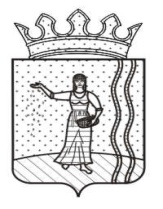 ДУМА ОКТЯБРЬСКОГО ГОРОДСКОГО ПОСЕЛЕНИЯОКТЯБРЬСКОГО МУНИЦИПАЛЬНОГО РАЙОНАПЕРМСКОГО КРАЯРЕШЕНИЕ05.03.2018                                                                                                          № 357О внесении изменений в решение Думы от 21.12.2017 № 340 «О бюджете Октябрьского городского поселения на 2018 год и на плановый период 2019 и 2020 годов»В соответствии с Бюджетным кодексом Российской Федерации, ст. 24 Устава Октябрьского городского поселения, Положением о бюджетном процессе в Октябрьском городском поселении, утвержденным решением Думы Октябрьского городского поселения от 29 ноября 2007 № 187,Дума Октябрьского городского поселения Октябрьского муниципального района Пермского края РЕШАЕТ:1. Внести в решение Думы от 21.12.2017 № 340 «О бюджете Октябрьского городского поселения на 2018 год и на плановый период 2019 и 2020 годов» следующие изменения:1.1. Пункт 1 изложить в следующей редакции:«1. Утвердить бюджет Октябрьского городского поселения (далее - местный бюджет) на 2018 год по расходам в сумме 57 859,4 тыс. руб., исходя из прогнозируемого объема доходов в сумме 43 636,3 тыс. руб., с плановым дефицитом в сумме 14 223,1 тыс. руб.Установить источники внутреннего финансирования дефицита местного бюджета в сумме 14 223,1тыс. руб., в том числе:- за счет изменения остатков денежных средств бюджета Октябрьского городского поселения в сумме 14 223,1 тыс. руб.».1.2. Пункт 11 решения изложить в новой редакции:«11. Утвердить объем бюджетных ассигнований дорожного фонда Октябрьского городского поселения на 2018 год в сумме 9 772,3 тыс. рублей, на 2019 год в сумме 9 002,0 тыс. рублей, на 2020 год в сумме 9 123,2 тыс. рублей.».1.3. Пункт 12 изложить в новой редакции:«12. Утвердить общий объем бюджетных ассигнований на осуществление бюджетных инвестиций в форме капитальных вложений в объекты муниципальной собственности на 2018 год в сумме 15 736,0 тыс. рублей согласно приложению 12 к настоящему решению, на 2019 год в сумме 0,0 тыс. рублей и на 2020 год 0,0 тыс. рублей согласно приложению 13 к настоящему решению».1.4. Приложения 1,3,4,6,7,8,9,10,12,14 изложить в новой редакции, согласно приложениям 1,2,3,4,5,6,7,8,9,10 к настоящему решению.2. Решение вступает в силу после опубликования в газете «Вперед», подлежит обнародованию и размещению на официальном сайте Октябрьского городского поселения.Председатель Думы Октябрьскогогородского поселения                                                                                           Ю.В. КлимовскихГлава Октябрьского городского поселения –глава администрации Октябрьскогогородского поселения                                                                                          А.А. ПокрышкинПриложение 1к решению ДумыОктябрьского городского поселенияОктябрьского муниципального районаПермского края от 05.03.2018 № 357Главные администраторы доходов бюджетаОктябрьского городского поселения на 2018 - 2020 годыПриложение 2к решению ДумыОктябрьского городского поселенияОктябрьского муниципального районаПермского края от 05.03.2018 № 357Источники финансирования дефицита бюджетаОктябрьского городского поселенияна 2018-2020 годытыс. руб.Приложение 3к решению ДумыОктябрьского городского поселенияОктябрьского муниципального районаПермского края от 05.03.2018 № 357Распределение доходов бюджета Октябрьского городского поселения по кодам поступлений в бюджет (группам, подгруппам, статьям видов доходов, аналитическим группам подвидов доходов бюджета) на 2018 годПриложение 4к решению ДумыОктябрьского городского поселенияОктябрьского муниципального районаПермского края от 05.03.2018 № 357Таблица 1Распределение бюджетных ассигнований по разделам, подразделам, целевым статьям (муниципальным программам и непрограммным направлениям деятельности) видов расходов классификации расходов бюджета Октябрьского городского поселения на 2018 год, тыс.руб.Приложение 4Таблица 2Распределение бюджетных ассигнований по целевым статьям (муниципальным программам и непрограммным направлениям деятельности), группам и подгруппам видов расходов классификации расходов бюджета Октябрьского городского поселения на 2018 год, тыс. руб.Приложение 5к решению ДумыОктябрьского городского поселенияОктябрьского муниципального районаПермского края от 05.03.2018 № 357Таблица 1Распределение бюджетных ассигнований по разделам, подразделам, целевым статьям и видов расходов классификации расходов бюджета Октябрьского городского поселения на 2019-2020 годы, тыс. руб.Приложение5Таблица 2Распределение бюджетных ассигнований по целевым статьям (муниципальным программам и непрограммным направлениям деятельности), группам и подгруппам видов расходов классификации расходов бюджета Октябрьского городского поселения на 2019-2020 годы, тыс. руб.Приложение 6к решению ДумыОктябрьского городского поселенияОктябрьского муниципального районаПермского края от 05.03.2018 № 357Ведомственная структура расходов бюджета Октябрьского городского поселенияна 2018 год, тыс.руб.Приложение 7к решению ДумыОктябрьского городского поселенияОктябрьского муниципального районаПермского края от 05.03.2018 № 357Ведомственная структура расходов бюджета Октябрьского городского поселенияна 2019-2020 годы, тыс.руб.Приложение 8к решению ДумыОктябрьского городского поселенияОктябрьского муниципального районаПермского края от 05.03.2018 № 357Распределение средств дорожного фонда Октябрьского городского поселения Октябрьского муниципального района Пермского краяна 2018 годПриложение 9к решению ДумыОктябрьского городского поселенияОктябрьского муниципального районаПермского края от 05.03.2018 № 357Объем бюджетных ассигнований на осуществление бюджетныхинвестиций в форме капитальных вложений в объекты муниципальнойсобственности на 2018 годПриложение 10к решению ДумыОктябрьского городского поселенияОктябрьского муниципального районаПермского края от 05.03.2018 № 357Объем межбюджетных трансфертов, получаемых из других бюджетовбюджетной системы Российской Федерации на 2018 год (тыс. руб.)Код администратораКод классификации доходовНаименование главного администратора доходов098Администрация Октябрьского городского поселения Октябрьского муниципального района Пермского края 5951042040/5951010011 11 05025 13 0000 120Доходы, получаемые в виде арендной платы, а также средства от продажи права на заключение договоров аренды за земли, находящиеся в собственности городских поселений (за исключением земельных участков муниципальных бюджетных и автономных учреждений)1 11 05013 13 0000 120Доходы, получаемые в виде арендной платы за земельные участки, государственная собственность на которые не разграничена и которые расположены в границах городских поселений, а также средства от продажи права на заключение договоров аренды указанных земельных участков1 11 05075 13 0000 120Доходы от сдачи в аренду имущества, составляющую казну городских поселений (за исключением земельных участков)1 11 07015 13 0000 120Доходы от перечисления части прибыли, остающейся после уплаты налогов и иных обязательных платежей муниципальных унитарных предприятий, созданных городскими поселениями1 11 05313 13 0000 120Плата по соглашениям об установлении сервитута, заключенным органами местного самоуправления муниципальных районов, государственными или муниципальными предприятиями либо государственными или муниципальными учреждениями в отношении земельных участков, государственная собственность на которые не разграничена и которые расположены в границах городских поселений1 11 05325 13 0000 120Плата по соглашениям об установлении сервитута, заключенным органами местного самоуправления городских поселений, государственными или муниципальными предприятиями либо государственными или муниципальными учреждениями в отношении земельных участков, находящихся в собственности городских поселений1 13 02995 13 0000 130Прочие доходы от компенсации затрат бюджетов городских поселений1 14 02053 13 0000 410Доходы от реализации иного имущества, находящегося в собственности городских поселений (за исключением имущества муниципальных бюджетных и автономных учреждений, а также имущества муниципальных унитарных предприятий, в том числе казенных), в части реализации основных средств по указанному имуществу1 14 06013 13 0000 430Доходы от продажи земельных участков, государственная собственность на которые не разграничена и которые расположены в границах городских поселений1 14 06025 13 0000 430Доходы от продажи земельных участков, находящихся в собственности городских поселений (за исключением земельных участков муниципальных бюджетных и автономных учреждений)1 16 23051 13 0000 140Доходы от возмещения ущерба при возникновении страховых случаев по обязательному страхованию гражданской ответственности, когда выгодоприобретателями выступают получатели средств бюджетов городских поселений1 16 33050 13 0000 140Денежные взыскания (штрафы) за нарушение законодательства Российской Федерации о контрактной системе в сфере закупок товаров, работ, услуг для обеспечения государственных и муниципальных нужд для нужд городских поселений1 16 90050 13 0000 140Прочие поступления от денежных взысканий (штрафов) и иных сумм в возмещение ущерба, зачисляемые в бюджеты городских поселений1 17 01050 13 0000 180Невыясненные поступления, зачисляемые в бюджеты городских поселений1 17 05050 13 0000 180Прочие неналоговые доходы бюджетов городских поселений2 02 15001 13 0000 151Дотации бюджетам городских поселений на выравнивание бюджетной обеспеченности2 02 20299 13 0000 151Субсидии бюджетам городских поселений на обеспечение мероприятий по переселению граждан из аварийного жилищного фонда за счет средств, поступивших от государственной корпорации - Фонда содействия реформированию жилищно-коммунального хозяйства2 02 29999 13 0000 151Прочие субсидии бюджетам городских поселений2 02 30024 13 0000 151Субвенции бюджетам городских поселений на выполнение передаваемых полномочий субъектов Российской Федерации2 02 40014 13 0000 151Межбюджетные трансферты, передаваемые бюджетам городских поселений из бюджетов муниципальных районов на осуществление части полномочий по решению вопросов местного значения в соответствии с заключенными соглашениями2 02 49999 13 0000 151Прочие межбюджетные трансферты, передаваемые бюджетам городских поселений2 02 25555 13 0000 151Субсидии бюджетам городских поселений на поддержку государственных программ субъектов Российской Федерации и муниципальных программ формирования современной городской среды2 07 05030 13 0000 180Прочие безвозмездные поступления в бюджеты городских поселений2 18 60010 13 0000 151Доходы бюджетов городских поселений от возврата остатков субсидий, субвенций и иных межбюджетных трансфертов, имеющих целевое назначение, прошлых лет из бюджетов муниципальных районов2 18 05010 13 0000 180Доходы бюджетов городских поселений от возврата бюджетными учреждениями остатков субсидий прошлых лет2 18 05030 13 0000 180Доходы бюджетов городских поселений от возврата иными организациями остатков субсидий прошлых лет2 08 05000 13 0000 180Перечисления из бюджетов городских поселений (в бюджеты городских поселений) для осуществления возврата (зачета) излишне уплаченных или излишне взысканных сумм налогов, сборов и иных платежей, а также сумм процентов за несвоевременное осуществление такого возврата и процентов, начисленных на излишне взысканные суммы2 19 60010 13 0000 151Возврат остатков субсидий, субвенций и иных межбюджетных трансфертов, имеющих целевое назначение, прошлых лет из бюджетов городских поселений128Дума Октябрьского городского поселения Октябрьского муниципального района Пермского края 5951041423/5951010012 02 49999 13 0000 151Прочие межбюджетные трансферты, передаваемые бюджетам городских поселений1 17 01050 13 0000 180Невыясненные поступления, зачисляемые в бюджеты городских поселенийКодКод классификации источников внутреннего финансирования дефицитаНаименование источников внутреннего финансирования дефицита бюджета2018 год2019 год2020 год123456098Администрация Октябрьского городского поселения Октябрьского  муниципального района Пермского краяАдминистрация Октябрьского городского поселения Октябрьского  муниципального района Пермского краяАдминистрация Октябрьского городского поселения Октябрьского  муниципального района Пермского краяАдминистрация Октябрьского городского поселения Октябрьского  муниципального района Пермского краяАдминистрация Октябрьского городского поселения Октябрьского  муниципального района Пермского края00001 00 00 00 00 0000 000ИСТОЧНИКИ ВНУТРЕННЕГО ФИНАНСИРОВАНИЯ ДЕФИЦИТОВ БЮДЖЕТОВ0,00,00,000001 05 00 00 00 0000 000Изменение остатков средств на счетах по учету средств бюджетов0,00,00,000001 05 00 00 00 0000 500Увеличение остатков средств бюджетов- 44 636,3- 42 618,8- 42 924,400001 05 02 00 00 0000 500Увеличение прочих остатков средств бюджетов- 44 636,3- 42 618,8- 42 924,400001 05 02 01 00 0000 510Увеличение прочих остатков денежных средств бюджетов- 44 636,3- 42 618,8- 42 924,409801 05 02 01 13 0000 510Увеличение прочих остатков денежных средств бюджетов городских поселений- 44 636,3- 42 618,8- 42 924,400001 05 00 00 00 0000 600Уменьшение остатков средств бюджетов58 859,442 618,842 924,400001 05 02 00 00 0000 600Уменьшение прочих остатков средств бюджетов58 859,442 618,842 924,400001 05 02 01 00 0000 610Уменьшение прочих остатков денежных средств бюджетов58 859,442 618,842 924,409801 05 02 01 13 0000 610Уменьшение прочих остатков денежных средств бюджетов городских поселений58 859,442 618,842 924,400001 06 00 00 00 0000 000Иные источники внутреннего финансирования дефицитов бюджетов0,00,00,000001 06 04 00 00 0000 000Исполнение государственных и муниципальных гарантий- 1 000,0- 1 000,0- 1 000,000001 06 04 01 00 0000 000Исполнение государственных и муниципальных гарантий в валюте Российской Федерации- 1 000,0- 1 000,0- 1 000,000001 06 04 01 00 0000 800Исполнение государственных и муниципальных гарантий в валюте Российской Федерации в случае, если исполнение гарантом государственных и муниципальных гарантий ведет к возникновению права регрессного требования гаранта к принципалу либо обусловлено уступкой гаранту прав требования бенефициара к принципалу- 1 000,0- 1 000,0- 1 000,009801 06 04 01 13 0000 810Исполнение муниципальных гарантий городских поселений в валюте Российской Федерации в случае, если исполнение гарантом муниципальных гарантий ведет к возникновению права регрессного требования гаранта к принципалу либо обусловлено уступкой гаранту прав требования бенефициара к принципалу - 1 000,0- 1 000,0- 1 000,000001 06 05 00 00 0000 000Бюджетные кредиты, предоставленные внутри страны в валюте Российской Федерации1 000,01 000,01 000,000001 06 05 00 00 0000 600Возврат бюджетных кредитов, предоставленных юридическим лицам в валюте Российской Федерации1 000,01 000,01 000,000001 06 05 01 00 0000 600Возврат бюджетных кредитов, предоставленных юридическим лицам в валюте Российской Федерации1 000,01 000,01 000,009801 06 05 01 13 0000 640Возврат бюджетных кредитов, предоставленных юридическим лицам из бюджетов городских поселений в валюте Российской Федерации1 000,01 000,01 000,009801 06 05 01 13 0002 640Средства, получаемые в порядке регресса сумм, уплаченных гарантом во исполнение (частичное исполнение) обязательств по муниципальным гарантиям Октябрьского городского поселения1 000,01 000,01 000,0Код классификации доходовНаименование кода поступлений в бюджет, группы, подгруппы, статьи, подстатьи, элемента, подвида доходов, аналитических групп подвидов доходов бюджетаСумма, тыс. руб.000 1 00 00000 00 0000 000НАЛОГОВЫЕ И НЕНАЛОГОВЫЕ ДОХОДЫ31 166,0000 1 01 00000 00 0000 000НАЛОГИ НА ПРИБЫЛЬ, ДОХОДЫ14 700,0000 1 01 02000 01 0000 110Налог на доходы физических лиц14 700,0000 1 03 00000 00 0000 000НАЛОГИ НА ТОВАРЫ (РАБОТЫ, УСЛУГИ), РЕАЛИЗУМЫЕ НА ТЕРРИТОРИИ РОССИЙСКОЙ ФЕДЕРАЦИИ2 979,1000 1 03 02000 01 0000 110Акцизы по подакцизным товарам (продукции), производимым на территории Российской Федерации2 979,1000 1 06 00000 00 0000 000НАЛОГИ НА ИМУЩЕСТВО11 291,4000 1 06 01000 00 0000 110Налог на имущество физических лиц1 806,4000 1 06 04000 02 0000 110Транспортный налог5 735,0000 1 06 04011 02 0000 110Транспортный налог с организаций802,0000 1 06 04012 02 0000 110Транспортный налог с физических лиц4 933,0000 1 06 06000 00 0000 110Земельный налог3 750,0000 1 06 06030 00 0000 110Земельный налог с организаций2 100,0000 1 06 06040 00 0000 110Земельный налог с физических лиц1 650,0000 1 11 00000 00 0000 000ДОХОДЫ ОТ ИСПОЛЬЗОВАНИЯ ИМУЩЕСТВА, НАХОДЯЩЕГОСЯ В ГОСУДАРСТВЕННОЙ И МУНИЦИПАЛЬНОЙ СОБСТВЕННОСТИ2 070,5000 1 11 05000 00 0000 120Доходы, получаемые в виде арендной либо иной платы за передачу в возмездное пользование государственного и муниципального имущества (за исключением имущества бюджетных и автономных учреждений, а также имущества государственных и муниципальных унитарных предприятий, в том числе казенных)2 070,5000 1 11 05010 00 0000 120Доходы, получаемые в виде арендной плата за земельные участки, государственная собственность на которые не разграничена, а также средства от продажи права на заключение договоров аренды указанных земельных участков1 851,0000 1 11 05020 00 0000 120Доходы, получаемые в виде арендной платы за земли после разграничения государственной собственности на землю, а также средства от продажи права на заключение договоров аренды указанных земельных участков (за исключением земельных участков бюджетных и автономных учреждений)50,0000 1 11 05070 00 0000 120Доходы от сдачи в аренду имущества, составляющего государственную (муниципальную) казну (за исключением земельных участков)70,0000 1 11 05300 00 0000 120Плата по соглашениям об установлении сервитута в отношении земельных участков находящихся в муниципальной собственности99,5000 1 14 00000 00 0000 000ДОХОДЫ ОТ ПРОДАЖИ МАТЕРИАЛЬНЫХ И НЕМАТЕРИАЛЬНЫХ АКТИВОВ125,0000 1 14 06000 00 0000 430Доходы от продажи земельных участков, находящихся в государственной и муниципальной собственности125,0000 1 14 06010 00 0000 430Доходы от продажи земельных участков, государственная собственность на которые не разграничена125,0000 2 00 00000 00 0000 000БЕЗВОЗМЕЗДНЫЕ ПОСТУПЛЕНИЯ12 470,3000 2 02 00000 00 0000 000Безвозмездные поступления от других бюджетов бюджетной системы Российской Федерации12 470,3000 2 02 10000 00 0000 151Дотации бюджетам бюджетной системы  Российской Федерации11 276,1000 2 02 15001 00 0000 151Дотации на выравнивание бюджетной обеспеченности11 276,1000 2 02 29999 13 0000 151Прочие субсидии72,1000 2 02 29999 13 0000 151Прочие субсидии бюджетам городских поселений72,1000 2 02 30000 00 0000 151Субвенции бюджетам бюджетной системы Российской Федерации207,7000 2 02 30024 00 0000 151Субвенции местным бюджетам на выполнение передаваемых полномочий субъектов Российской Федерации207,7000 2 02 40000 00 0000 151Иные межбюджетные трансферты914,4000 2 02 49999 13 0000 151Прочие межбюджетные трансферты, передаваемые бюджетам городских поселений914,4Всего доходов43 636,3КодыКодыКодыНаименование расходовСуммаКФСРКЦСРКВРНаименование расходовСумма0100Общегосударственные вопросы15 103,20102Функционирование высшего должностного лица органа местного самоуправления1 214,001 0 00 00000Муниципальная программа «Совершенствование муниципального управления в Октябрьском городском поселении Октябрьского муниципального района Пермского края»1 214,001 2 00 00000Подпрограмма «Развитие муниципальной службы и организация деятельности органов местного самоуправления в Октябрьском городском поселении Октябрьского муниципального района Пермского края»1 214,001 2 01 00000Обеспечение деятельности органа местного самоуправления Октябрьского городского поселения1 214,001 2 01 00010Глава муниципального образования1 214,0120Расходы на выплаты персоналу государственных (муниципальных) органов1 214,00103Функционирование законодательных (представительных) органов государственной власти и представительных органов муниципальных образований343,091 0 00 00000Обеспечение деятельности органов местного самоуправления343,091 0 00 00040Депутаты представительного органа муниципального образования328,0120Расходы на выплаты персоналу государственных (муниципальных) органов320,0240Иные закупки товаров, работ и услуг для обеспечения государственных (муниципальных) нужд8,091 0 00 40070Передача полномочий по осуществлению внешнего муниципального финансового контроля15,0540Иные межбюджетные трансферты15,00104Функционирование Правительства Российской Федерации, высших исполнительных органов государственной власти субъектов Российской Федерации, местных администраций10 680,501 0 00 00000Муниципальная программа «Совершенствование муниципального управления в Октябрьском городском поселении Октябрьского муниципального района Пермского края»10 680,501 2 00 00000Подпрограмма «Развитие муниципальной службы и организация деятельности органов местного самоуправления в Октябрьском городском поселении Октябрьского муниципального района Пермского края»10 680,501 2 01 00000Обеспечение деятельности органа местного самоуправления Октябрьского городского поселения10 680,501 2 01 00020Обеспечение выполнения функций органами местного самоуправления10 631,5120Расходы на выплаты персоналу государственных (муниципальных) органов8 930,0240Иные закупки товаров, работ и услуг для обеспечения государственных (муниципальных) нужд1 641,5850Уплата налогов, сборов и иных платежей60,001 2 01 2П040Составление протоколов об административных правонарушениях5,3240Иные закупки товаров, работ и услуг для обеспечения государственных (муниципальных) нужд5,301 2 01 2П060Осуществление полномочий по созданию и организации деятельности административных комиссий43,7120Расходы на выплаты персоналу государственных (муниципальных) органов39,6240Иные закупки товаров, работ и услуг для обеспечения государственных (муниципальных) нужд4,10106Обеспечение деятельности финансовых, налоговых и таможенных органов финансового (финансово-бюджетного) надзора35,092 0 00 00000Мероприятия, осуществляемые органами местного самоуправления, в рамках непрограммных направления расходов35,092 0 00 40050Передача части полномочий по формированию и исполнению бюджетов поселений35,0540Иные межбюджетные трансферты35,00107Обеспечение проведения выборов и референдумов576,692 0 00 00000Мероприятия, осуществляемые органами местного самоуправления, в рамках непрограммных направления расходов576,692 0 00 00050Расходы на проведение выборов576,6880Специальные расходы576,60111Резервные фонды800,092 0 00 00000Мероприятия, осуществляемые органами местного самоуправления, в рамках непрограммных направления расходов800,092 0 00 10010Резервный фонд Администрации Октябрьского городского поселения800,0870Резервные фонды800,00113Другие общегосударственные вопросы1 454,101 0 00 00000Муниципальная программа «Совершенствование муниципального управления в Октябрьском городском поселении Октябрьского муниципального района Пермского края»492,201 1 00 00000Подпрограмма «Формирование общедоступной информационно-коммуникационной среды в Октябрьском городском поселении Октябрьского муниципального района Пермского края»440,201 1 01 00000Совершенствование информирования населения440,201 1 01 10010Расходы на информирование населения через средства массовой информации440,2240Иные закупки товаров, работ и услуг для обеспечения государственных (муниципальных) нужд440,201 2 00 00000Подпрограмма «Развитие муниципальной службы и организация деятельности органов местного самоуправления в Октябрьском городском поселении Октябрьского муниципального района Пермского края»52,001 2 01 00000Обеспечение деятельности органа местного самоуправления Октябрьского городского поселения52,001 2 01 10010Взносы в Совет муниципальных образований52,0850Уплата налогов, сборов и иных платежей52,006 0 00 00000Муниципальная программа «Управление земельными ресурсами и имуществом в Октябрьском городском поселении Октябрьского муниципального района Пермского края»922,606 1 00 00000Подпрограмма «Управление земельными ресурсами в Октябрьском городском поселении Октябрьского муниципального района Пермского края»472,606 1 01 00000Управление и распоряжение земельными участками на территории Октябрьского городского поселения472,606 1 01 10010Подготовка земельных участков, собственность на которые не разграничена, к вовлечению в оборот372,6240Иные закупки товаров, работ и услуг для обеспечения государственных (муниципальных) нужд372,606 1 01 10020Распоряжение земельными участками, находящихся в собственности Октябрьского городского поселения 100,0240Иные закупки товаров, работ и услуг для обеспечения государственных (муниципальных) нужд100,006 2 00 00000Подпрограмма «Управление муниципальным имуществом в Октябрьском городском поселении Октябрьского городского поселения Пермского края»450,006 2 01 00000Оптимизация состава муниципального имущества Октябрьского городского поселения450,006 2 01 10010Управление, распоряжение, содержание и обслуживание муниципального имущества Октябрьского городского поселения450,0240Иные закупки товаров, работ и услуг для обеспечения государственных (муниципальных) нужд450,092 0 00 00000Мероприятия, осуществляемые органами местного самоуправления, в рамках непрограммных направления расходов39,392 0 00 2П050Осуществление полномочий по страхованию граждан Российской Федерации, участвующих в деятельности дружин охраны общественного порядка на территории Пермского края1,5240Иные закупки товаров, работ и услуг для обеспечения государственных (муниципальных) нужд1,592 0 00 10050Расходы на обеспечение исполнения функций заказчика выполнения мероприятий, предусмотренных муниципальной программой поселения по формированию комфортной городской среды37,8240Иные закупки товаров, работ и услуг для обеспечения государственных (муниципальных) нужд37,80300Национальная безопасность и правоохранительная деятельность1 065,40309Защита населения и территории от  чрезвычайных ситуаций природного и техногенного характера, гражданская оборона50,002 0 00 00000Муниципальная программа «Защита населения и территории от чрезвычайных ситуаций, гражданская оборона и обеспечение пожарной безопасности в Октябрьском городском поселении Октябрьского муниципального района Пермского края»50,002 1 00 00000Подпрограмма «Предупреждение и ликвидация последствий чрезвычайных ситуаций и стихийных бедствий природного и техногенного характера в Октябрьском городском поселении Октябрьского муниципального района Пермского края»50,002 1 01 00000Обеспечение безопасности в области защиты населения и территорий от чрезвычайных ситуаций природного, техногенного характера50,002 1 01 10010Предупреждение и ликвидация последствий чрезвычайных ситуаций и стихийных бедствий природного и техногенного характера50,0240Иные закупки товаров, работ и услуг для обеспечения государственных (муниципальных) нужд50,00310Обеспечение пожарной безопасности900,002 0 00 00000Муниципальная программа «Защита населения и территории от чрезвычайных ситуаций, гражданская оборона и обеспечение пожарной безопасности в Октябрьском городском поселении Октябрьского муниципального района Пермского края»900,002 2 00 00000Подпрограмма «Обеспечение пожарной безопасности в Октябрьском городском поселении Октябрьского муниципального района Пермского края»900,002 2 01 00000Реализация мер по обеспечению пожарной безопасности на территории Октябрьского городского поселения900,002 2 01 10010Мероприятия по обеспечению пожарной безопасности900,0240Иные закупки товаров, работ и услуг для обеспечения государственных (муниципальных) нужд65,0630Субсидии некоммерческим организациям (за исключением государственных (муниципальных) учреждений)835,00314Другие вопросы в области национальной безопасности и правоохранительной деятельности115,492 0 00 00000Мероприятия, осуществляемые органами местного самоуправления, в рамках непрограммных направления расходов115,492 0 00 SП020Выплата материального стимулирования народным дружинникам за участие в охране общественного порядка115,4120Расходы на выплаты персоналу государственных (муниципальных) органов115,4За счет средств Пермского края72,1За счет средств Октябрьского городского поселения43,30400Национальная экономика9 841,00405Сельское хозяйство и рыболовство25,592 0 00 00000Мероприятия, осуществляемые органами местного самоуправления, в рамках непрограммных направления расходов25,592 0 00 2У090Мероприятия по отлову безнадзорных животных, их транспортировке, учету и регистрации, содержанию, лечению, кастрации (стерилизации), эвтаназии, утилизации24,2240Иные закупки товаров, работ и услуг для обеспечения государственных (муниципальных) нужд24,292 0 00 2У100Администрирование государственных полномочий по организации проведения мероприятий по отлову безнадзорных животных, их транспортировке, учету и регистрации, содержанию, лечению, кастрации (стерилизации), эвтаназии, утилизации1,3240Иные закупки товаров, работ и услуг для обеспечения государственных (муниципальных) нужд1,30406Водное хозяйство43,292 0 00 00000Мероприятия, осуществляемые органами местного самоуправления, в рамках непрограммных направления расходов43,292 0 00 10070Расходы по обязательному страхованию гражданской ответственности владельца опасного объекта за причинение вреда в результате аварии на опасном объекте43,2240Иные закупки товаров, работ и услуг для обеспечения государственных (муниципальных) нужд43,20409Дорожное хозяйство (дорожные фонды)9 772,303 0 00 00000Муниципальная программа «Комплексное развитие систем жизнеобеспечения в Октябрьском городском поселении Октябрьского муниципального района Пермского края»9 772,303 1 00 00000Подпрограмма «Развитие дорожной деятельности в Октябрьском городском поселении Октябрьского муниципального района Пермского края»9 772,303 1 01 00000Приведение в нормативное состояние автомобильных дорог Октябрьского городского поселения9 772,303 1 01 10010Содержание автомобильных дорог и искусственных сооружений на них6 062,6240Иные закупки товаров, работ и услуг для обеспечения государственных (муниципальных) нужд6 062,603 1 01 10020Ремонт автомобильных дорог и искусственных сооружений на них3 057,8240Иные закупки товаров, работ и услуг для обеспечения государственных (муниципальных) нужд3 057,803 1 01 ST040Проектирование, строительство (реконструкция), капитальный ремонт и ремонт автомобильных дорог общего пользования местного значения, находящихся на территории Пермского края651,9540Иные межбюджетные трансферты651,90500Жилищно-коммунальное хозяйство26 642,50501Жилищное хозяйство1 738,403 0 00 00000Муниципальная программа «Комплексное развитие систем жизнеобеспечения в Октябрьском городском поселении Октябрьского муниципального района Пермского края»630,003 2 00 00000Подпрограмма «Развитие жилищного и коммунального хозяйства в Октябрьском городском поселении Октябрьского муниципального района Пермского края»630,003 2 01 00000Капитальный ремонт и модернизация жилищного фонда630,003 2 01 10010Капитальный ремонт муниципального жилищного фонда500,0240Иные закупки товаров, работ и услуг для обеспечения государственных (муниципальных) нужд500,003 2 01 10030Уплата взносов на капитальный ремонт общего имущества в многоквартирных домах, в которых квартиры находятся в муниципальной собственности130,0240Иные закупки товаров, работ и услуг для обеспечения государственных (муниципальных) нужд130,092 0 00 00000Мероприятия, осуществляемые органами местного самоуправления, в рамках непрограммных направления расходов1 108,492 0 00 09502Обеспечение мероприятий по переселению граждан из аварийного жилищного фонда за счет средств Фонда содействия реформированию жилищно-коммунального хозяйства575,1410Бюджетные инвестиции575,192 0 00 09602Обеспечение мероприятий по переселению граждан из аварийного жилищного фонда за счет средств бюджета Пермского края339,3410Бюджетные инвестиции339,392 0 00 S9602Обеспечение мероприятий по переселению граждан из аварийного жилищного фонда за счет средств местного бюджета194,0410Бюджетные инвестиции194,00502Коммунальное хозяйство17 977,603 0 00 00000Муниципальная программа «Комплексное развитие систем жизнеобеспечения в Октябрьском городском поселении Октябрьского муниципального района Пермского края»17 977,603 2 00 00000Подпрограмма «Развитие жилищного и коммунального хозяйства в Октябрьском городском поселении Октябрьского муниципального района Пермского края»17 977,603 2 03 00000Приведение в нормативное состояние объектов инженерной инфраструктуры17 977,603 2 03 10010Мероприятия в области коммунального хозяйства3 350,0240Иные закупки товаров, работ и услуг для обеспечения государственных (муниципальных) нужд3 350,003 2 03 12060Реализация инвестиционного проекта "Устройство шкафного пункта редуцирования газа с присоединением к существующим сетям газоснабжения по ул. Рабочая в п. Октябрьский Октябрьского района Пермского края791,7410Бюджетные инвестиции791,703 2 03 SP040Реализация инвестиционного проекта «Распределительные газопроводы в западной и южной частях п. Октябрьский Октябрьского района Пермского края» в рамках реализации муниципальных программ, приоритетных муниципальных проектов, инвестиционных проектов муниципальных образований13 835,9410Бюджетные инвестиции13 835,9За счет средств Пермского края10 458,2За счет средств местного бюджета3 377,70503Благоустройство6 926,503 0 00 00000Муниципальная программа «Комплексное развитие систем жизнеобеспечения в Октябрьском городском поселении Октябрьского муниципального района Пермского края»6 176,503 3 00 00000Подпрограмма «Благоустройство в Октябрьском городском поселении Октябрьского муниципального района Пермского края»6 176,503 3 01 00000Реализация мер направленных на благоустройство территории Октябрьского городского поселения6 176,503 3 01 10010Уличное освещение4 500,0240Иные закупки товаров, работ и услуг для обеспечения государственных (муниципальных) нужд4 500,003 3 01 10020Организация и содержание мест захоронения100,0240Иные закупки товаров, работ и услуг для обеспечения государственных (муниципальных) нужд100,003 3 01 10030Прочие мероприятия по благоустройству1 576,5240Иные закупки товаров, работ и услуг для обеспечения государственных (муниципальных) нужд1 486,5850Уплата налогов, сборов и иных платежей90,007 0 00 00000Муниципальная программа «Формирование современной городской среды в Октябрьском городском поселении Октябрьского муниципального района Пермского края» 750,007 1 00 00000Подпрограмма "Реализация мероприятий по формированию современной городской среды в Октябрьском городском поселении Октябрьского муниципального района Пермского края»750,007 1 01 00000Приоритетный проект «Формирование комфортной городской среды, за исключением мероприятий, финансируемых за счет средств дорожного фонда»750,007 1 01 L5550Мероприятия по формированию современной городской среды750,0240Иные закупки товаров, работ и услуг для обеспечения государственных (муниципальных) нужд750,0За счет средств местного бюджета750,00800Культура, кинематография3 510,00801Культура3 510,004 0 00 00000Муниципальная программа «Развитие сферы культуры, молодежной политики, спорта и физической культуры в Октябрьском городском поселении Октябрьского муниципального района Пермского края»3 500,004 1 00 00000Подпрограмма «Развитие культуры в Октябрьском городском поселении Октябрьского муниципального района Пермского края»3 500,004 1 01 00000Мероприятия в сфере культуры на территории Октябрьского городского поселения3 500,004 1 01 10010Предоставление муниципальных услуг в сфере культуры3 500,0610Субсидии бюджетным учреждениям3 500,092 0 00 00000Мероприятия, осуществляемые органами местного самоуправления, в рамках непрограммных направления расходов10,092 0 00 10040Расходы по организации библиотечного обслуживания населения, комплектование библиотечных фондов поселений10,0240Иные закупки товаров, работ и услуг для обеспечения государственных (муниципальных) нужд10,01000Социальная политика1 647,31001Пенсионное обеспечение1 079,005 0 00 00000Муниципальная программа «Социальная поддержка граждан в Октябрьском городском поселении Октябрьского муниципального района Пермского края»629,005 1 00 00000Подпрограмма «Реализация системы мер социальной помощи и поддержки отдельных категорий граждан в Октябрьском городском поселении Октябрьского муниципального района Пермского края»629,005 1 02 00000Предоставление дополнительных выплат отдельным категориям граждан629,005 1 02 90010Выплата пенсий за выслугу лет муниципальным служащим629,0310Публичные нормативные социальные выплаты гражданам629,092 0 00 00000Мероприятия, осуществляемые органами местного самоуправления, в рамках непрограммных направления расходов450,092 0 00 90020Пенсии за выслугу лет лицам, замещавшим выборные муниципальные должности450,0310Публичные нормативные социальные выплаты гражданам450,01003Социальное обеспечение населения568,305 0 00 00000Муниципальная программа «Социальная поддержка граждан в Октябрьском городском поселении Октябрьского муниципального района Пермского края»568,305 1 00 00000Подпрограмма «Реализация системы мер социальной помощи и поддержки отдельных категорий граждан в Октябрьском городском поселении Октябрьского муниципального района Пермского края»568,305 1 01 00000Меры социальной поддержки отдельным категориям граждан568,305 1 01 L0180Реализация мероприятий в рамках федеральной целевой программы "Устойчивое развитие сельских территорий на 2014-2017 годы и на период до 2020 года136,6540Иные межбюджетные трансферты136,605 1 01 10020Расходы по обеспечению жильем молодых семей300,0320Социальные выплаты гражданам, кроме публичных нормативных социальных выплат300,005 1 01 2С180Предоставление мер социальной поддержки отдельным категориям граждан, работающим в государственных и муниципальных организациях Пермского края и проживающим в сельской местности и поселках городского типа (рабочих поселках), по оплате жилого помещения и коммунальных услуг131,7320Социальные выплаты гражданам, кроме публичных нормативных социальных выплат16,8610Субсидии бюджетным учреждениям114,91100Физическая культура и спорт50,01101Физическая культура50,004 0 00 00000Муниципальная программа «Развитие сферы культуры, молодежной политики, спорта и физической культуры в Октябрьском городском поселении Октябрьского муниципального района Пермского края»50,004 2 00 00000Подпрограмма «Развитие спорта и физической культуры в Октябрьском городском поселении Октябрьского муниципального района Пермского края»50,004 2 01 00000Обеспечение условий для развития физической культуры и спорта на территории Октябрьского городского поселения50,004 2 01 10010Проведение мероприятий по физической культуре и спорту50,0240Иные закупки товаров, работ и услуг для обеспечения государственных (муниципальных) нужд50,0Всего расходы бюджетаВсего расходы бюджетаВсего расходы бюджетаВсего расходы бюджета57 859,4ДефицитДефицитДефицитДефицит-ПрофицитПрофицитПрофицитПрофицит-КодыКодыНаименование расходовСуммаКЦСРКВРНаименование расходовСумма01 0 00 00000Муниципальная программа «Совершенствование муниципального управления в Октябрьском городском поселении Октябрьского муниципального района Пермского края»12 386,701 1 00 00000Подпрограмма «Формирование общедоступной информационно-коммуникационной среды в Октябрьском городском поселении Октябрьского муниципального района Пермского края»440,201 1 01 00000Совершенствование информирования населения440,201 1 01 10010Расходы на информирование населения через средства массовой информации440,2240Иные закупки товаров, работ и услуг для обеспечения государственных (муниципальных) нужд440,201 2 00 00000Подпрограмма «Развитие муниципальной службы и организация деятельности органов местного самоуправления в Октябрьском городском поселении Октябрьского муниципального района Пермского края»11 946,501 2 01 00000Обеспечение деятельности органа местного самоуправления Октябрьского городского поселения11 946,501 2 01 00010Глава муниципального образования1 214,0120Расходы на выплаты персоналу государственных (муниципальных) органов1 214,001 2 01 00020Обеспечение выполнения функций органами местного самоуправления10 631,5120Расходы на выплаты персоналу государственных (муниципальных) органов8 930,0240Иные закупки товаров, работ и услуг для обеспечения государственных (муниципальных) нужд1 641,5850Уплата налогов, сборов и иных платежей60,001 2 01 10010Взносы в Совет муниципальных образований52,0850Уплата налогов, сборов и иных платежей52,001 2 01 2П040Составление протоколов об административных правонарушениях5,3240Иные закупки товаров, работ и услуг для обеспечения государственных (муниципальных) нужд5,301 2 01 2П060Осуществление полномочий по созданию и организации деятельности административных комиссий43,7120Расходы на выплаты персоналу государственных (муниципальных) органов39,6240Иные закупки товаров, работ и услуг для обеспечения государственных (муниципальных) нужд4,102 0 00 00000Муниципальная программа «Защита населения и территории от чрезвычайных ситуаций, гражданская оборона и обеспечение пожарной безопасности в Октябрьском городском поселении Октябрьского муниципального района Пермского края»950,002 1 00 00000Подпрограмма «Предупреждение и ликвидация последствий чрезвычайных ситуаций и стихийных бедствий природного и техногенного характера в Октябрьском городском поселении Октябрьского муниципального района Пермского края»50,002 1 01 00000Обеспечение безопасности в области защиты населения и территорий от чрезвычайных ситуаций природного, техногенного характера50,002 1 01 10010Предупреждение и ликвидация последствий чрезвычайных ситуаций и стихийных бедствий природного и техногенного характера50,0240Иные закупки товаров, работ и услуг для обеспечения государственных (муниципальных) нужд50,002 2 00 00000Подпрограмма «Обеспечение пожарной безопасности в Октябрьском городском поселении Октябрьского муниципального района Пермского края»900,002 2 01 00000Реализация мер по обеспечению пожарной безопасности на территории Октябрьского городского поселения900,002 2 01 10010Мероприятия по обеспечению пожарной безопасности900,0240Иные закупки товаров, работ и услуг для обеспечения государственных (муниципальных) нужд65,0630Субсидии некоммерческим организациям (за исключением государственных (муниципальных) учреждений)835,003 0 00 00000Муниципальная программа «Комплексное развитие систем жизнеобеспечения в Октябрьском городском поселении Октябрьского муниципального района Пермского края»34 556,403 1 00 00000Подпрограмма «Развитие дорожной деятельности в Октябрьском городском поселении Октябрьского муниципального района Пермского края»9 772,303 1 01 00000Приведение в нормативное состояние автомобильных дорог Октябрьского городского поселения9 772,303 1 01 10010Содержание автомобильных дорог и искусственных сооружений на них6 062,6240Иные закупки товаров, работ и услуг для обеспечения государственных (муниципальных) нужд6 062,603 1 01 10020Ремонт автомобильных дорог и искусственных сооружений на них3 057,8240Иные закупки товаров, работ и услуг для обеспечения государственных (муниципальных) нужд3 057,803 1 01 ST040Проектирование, строительство (реконструкция), капитальный ремонт и ремонт автомобильных дорог общего пользования местного значения, находящихся на территории Пермского края651,9540Иные межбюджетные трансферты651,903 2 00 00000Подпрограмма «Развитие жилищного и коммунального хозяйства в Октябрьском городском поселении Октябрьского муниципального района Пермского края»18 607,603 2 01 00000Капитальный ремонт и модернизация жилищного фонда630,003 2 01 10010Капитальный ремонт муниципального жилищного фонда500,0240Иные закупки товаров, работ и услуг для обеспечения государственных (муниципальных) нужд500,003 2 01 10030Уплата взносов на капитальный ремонт общего имущества в многоквартирных домах, в которых квартиры находятся в муниципальной собственности130,0240Иные закупки товаров, работ и услуг для обеспечения государственных (муниципальных) нужд130,003 2 03 00000Приведение в нормативное состояние объектов инженерной инфраструктуры17 977,603 2 03 10010Мероприятия в области коммунального хозяйства3 350,0240Иные закупки товаров, работ и услуг для обеспечения государственных (муниципальных) нужд3 350,003 2 03 12060Реализация инвестиционного проекта "Устройство шкафного пункта редуцирования газа с присоединением к существующим сетям газоснабжения по ул. Рабочая в п. Октябрьский Октябрьского района Пермского края791,7410Бюджетные инвестиции791,703 2 03 SP040Реализация инвестиционного проекта «Распределительные газопроводы в западной и южной частях п. Октябрьский Октябрьского района Пермского края» в рамках реализации муниципальных программ, приоритетных муниципальных проектов, инвестиционных проектов муниципальных образований13 835,9410Бюджетные инвестиции13 835,9За счет средств Пермского края10 458,2За счет средств местного бюджета3 377,703 3 00 00000Подпрограмма «Благоустройство в Октябрьском городском поселении Октябрьского муниципального района Пермского края»6 176,503 3 01 00000Реализация мер направленных на благоустройство территории Октябрьского городского поселения6 176,503 3 01 10010Уличное освещение4 500,0240Иные закупки товаров, работ и услуг для обеспечения государственных (муниципальных) нужд4 500,003 3 01 10020Организация и содержание мест захоронения100,0240Иные закупки товаров, работ и услуг для обеспечения государственных (муниципальных) нужд100,003 3 01 10030Прочие мероприятия по благоустройству1 576,5240Иные закупки товаров, работ и услуг для обеспечения государственных (муниципальных) нужд1 486,5850Уплата налогов, сборов и иных платежей90,004 0 00 00000Муниципальная программа «Развитие сферы культуры, молодежной политики, спорта и физической культуры в Октябрьском городском поселении Октябрьского муниципального района Пермского края»3 550,004 1 00 00000Подпрограмма «Развитие культуры в Октябрьском городском поселении Октябрьского муниципального района Пермского края»3 500,004 1 01 00000Мероприятия в сфере культуры на территории Октябрьского городского поселения3 500,004 1 01 10010Предоставление муниципальных услуг в сфере культуры3 500,0610Субсидии бюджетным учреждениям3 500,004 2 00 00000Подпрограмма «Развитие спорта и физической культуры в Октябрьском городском поселении Октябрьского муниципального района Пермского края»50,004 2 01 00000Обеспечение условий для развития физической культуры и спорта на территории Октябрьского городского поселения50,004 2 01 10010Проведение мероприятий по физической культуре и спорту50,0240Иные закупки товаров, работ и услуг для обеспечения государственных (муниципальных) нужд50,005 0 00 00000Муниципальная программа «Социальная поддержка граждан в Октябрьском городском поселении Октябрьского муниципального района Пермского края»1 197,305 1 00 00000Подпрограмма «Реализация системы мер социальной помощи и поддержки отдельных категорий граждан в Октябрьском городском поселении Октябрьского муниципального района Пермского края»1 197,305 1 01 00000Меры социальной поддержки отдельным категориям граждан568,305 1 01 L0180Реализация мероприятий в рамках федеральной целевой программы "Устойчивое развитие сельских территорий на 2014-2017 годы и на период до 2020 года136,6540Иные межбюджетные трансферты136,605 1 01 10020Расходы по обеспечению жильем молодых семей300,0320Социальные выплаты гражданам, кроме публичных нормативных социальных выплат300,005 1 01 2С180Предоставление мер социальной поддержки отдельным категориям граждан, работающим в государственных и муниципальных организациях Пермского края и проживающим в сельской местности и поселках городского типа (рабочих поселках), по оплате жилого помещения и коммунальных услуг131,7320Социальные выплаты гражданам, кроме публичных нормативных социальных выплат16,8610Субсидии бюджетным учреждениям114,905 1 02 00000Предоставление дополнительных выплат отдельным категориям граждан629,005 1 02 90010Выплата пенсий за выслугу лет муниципальным служащим629,0310Публичные нормативные социальные выплаты гражданам629,006 0 00 00000Муниципальная программа «Управление земельными ресурсами и имуществом в Октябрьском городском поселении Октябрьского муниципального района Пермского края»922,606 1 00 00000Подпрограмма «Управление земельными ресурсами в Октябрьском городском поселении Октябрьского муниципального района Пермского края»472,606 1 01 00000Управление и распоряжение земельными участками на территории Октябрьского городского поселения472,606 1 01 10010Подготовка земельных участков, собственность на которые не разграничена, к вовлечению в оборот372,6240Иные закупки товаров, работ и услуг для обеспечения государственных (муниципальных) нужд372,606 1 01 10020Распоряжение земельными участками, находящихся в собственности Октябрьского городского поселения 100,0240Иные закупки товаров, работ и услуг для обеспечения государственных (муниципальных) нужд100,006 2 00 00000Подпрограмма «Управление муниципальным имуществом в Октябрьском городском поселении Октябрьского муниципального района»450,006 2 01 00000Оптимизация состава муниципального имущества Октябрьского городского поселения450,006 2 01 10010Управление, распоряжение, содержание и обслуживание муниципального имущества Октябрьского городского поселения450,0240Иные закупки товаров, работ и услуг для обеспечения государственных (муниципальных) нужд450,007 0 00 00000Муниципальная программа «Формирование современной городской среды в Октябрьском городском поселении Октябрьского муниципального района Пермского края»750,007 1 00 00000Подпрограмма "Реализация мероприятий по формированию современной городской среды в Октябрьском городском поселении Октябрьского муниципального района Пермского края» 750,007 1 01 00000Приоритетный проект «Формирование комфортной городской среды, за исключением мероприятий, финансируемых за счет средств дорожного фонда»750,007 1 01 L5550Мероприятия по формированию современной городской среды750,0240Иные закупки товаров, работ и услуг для обеспечения государственных (муниципальных) нужд750,0За счет средств местного бюджета750,091 0 00 00000Обеспечение деятельности органов местного самоуправления343,091 0 00 00040Депутаты представительного органа муниципального образования328,0120Расходы на выплаты персоналу государственных (муниципальных) органов320,0240Иные закупки товаров, работ и услуг для обеспечения государственных (муниципальных) нужд8,091 0 00 40070Передача полномочий по осуществлению внешнего муниципального финансового контроля15,0540Иные межбюджетные трансферты15,092 0 00 00000Мероприятия, осуществляемые органами местного самоуправления, в рамках непрограммных направления расходов3 203,492 0 00 10010Резервный фонд Администрации Октябрьского городского поселения800,0870Резервные фонды800,092 0 00 10040Расходы по организации библиотечного обслуживания населения, комплектование библиотечных фондов поселений10,0240Иные закупки товаров, работ и услуг для обеспечения государственных (муниципальных) нужд10,092 0 00 00050Расходы на проведение выборов576,6880Специальные расходы576,692 0 00 10070Расходы по обязательному страхованию гражданской ответственности владельца опасного объекта за причинение вреда в результате аварии на опасном объекте43,2240Иные закупки товаров, работ и услуг для обеспечения государственных (муниципальных) нужд43,292 0 00 40050Передача части полномочий по формированию и исполнению бюджетов поселений35,0540Иные межбюджетные трансферты35,092 0 00 10050Расходы на обеспечение исполнения функций заказчика выполнения мероприятий, предусмотренных муниципальной программой поселения по формированию комфортной городской среды37,8240Иные закупки товаров, работ и услуг для обеспечения государственных (муниципальных) нужд37,892 0 00 90020Пенсии за выслугу лет лицам, замещавшим выборные муниципальные должности450,0310Публичные нормативные социальные выплаты гражданам450,092 0 00 2У090Мероприятия по отлову безнадзорных животных, их транспортировке, учету и регистрации, содержанию, лечению, кастрации (стерилизации), эвтаназии, утилизации24,2240Иные закупки товаров, работ и услуг для обеспечения государственных (муниципальных) нужд24,292 0 00 2У100Администрирование государственных полномочий по организации проведения мероприятий по отлову безнадзорных животных, их транспортировке, учету и регистрации, содержанию, лечению, кастрации (стерилизации), эвтаназии, утилизации1,3240Иные закупки товаров, работ и услуг для обеспечения государственных (муниципальных) нужд1,392 0 00 SП020Выплата материального стимулирования народным дружинникам за участие в охране общественного порядка115,4120Расходы на выплаты персоналу государственных (муниципальных) органов115,4За счет средств Пермского края72,1За счет средств Октябрьского городского поселения43,392 0 00 2П050Осуществление полномочий по страхованию граждан Российской Федерации, участвующих в деятельности дружин охраны общественного порядка на территории Пермского края1,5240Иные закупки товаров, работ и услуг для обеспечения государственных (муниципальных) нужд1,592 0 00 09502Обеспечение мероприятий по переселению граждан из аварийного жилищного фонда за счет средств Фонда содействия реформированию жилищно-коммунального хозяйства575,1410Бюджетные инвестиции575,192 0 00 09602Обеспечение мероприятий по переселению граждан из аварийного жилищного фонда за счет средств бюджета Пермского края339,3410Бюджетные инвестиции339,392 0 00 S9602Обеспечение мероприятий по переселению граждан из аварийного жилищного фонда за счет средств местного бюджета194,0410Бюджетные инвестиции194,0Всего расходы бюджета57 859,4КодыКодыКодыНаименование расходовСуммаСуммаКФСРКЦСРКВРНаименование расходов2019 год2020 год0100Общегосударственные вопросы14 250,814 380,80102Функционирование высшего должностного лица органа местного самоуправления1 172,01 172,001 0 00 00000Муниципальная программа «Совершенствование муниципального управления в Октябрьском городском поселении Октябрьского муниципального района Пермского края»1 172,01 172,001 2 00 00000Подпрограмма «Развитие муниципальной службы и организация деятельности органов местного самоуправления в Октябрьском городском поселении Октябрьского муниципального района Пермского края»1 172,01 172,001 2 01 00000Обеспечение деятельности органа местного самоуправления Октябрьского городского поселения1 172,01 172,001 2 01 00010Глава муниципального образования1 172,01 172,0120Расходы на выплаты персоналу государственных (муниципальных) органов1 172,01 172,00103Функционирование законодательных (представительных) органов государственной власти и представительных органов муниципальных образований390,0390,091 0 00 00000Обеспечение деятельности органов местного самоуправления390,0390,091 0 00 00040Депутаты представительного органа муниципального образования390,0390,0120Расходы на выплаты персоналу государственных (муниципальных) органов382,0382,0240Иные закупки товаров, работ и услуг для обеспечения государственных (муниципальных) нужд8,08,00104Функционирование Правительства Российской Федерации, высших исполнительных органов государственной власти субъектов Российской Федерации, местных администраций10 662,510 662,501 0 00 00000Муниципальная программа «Совершенствование муниципального управления в Октябрьском городском поселении Октябрьского муниципального района Пермского края»10 662,510 662,501 2 00 00000Подпрограмма «Развитие муниципальной службы и организация деятельности органов местного самоуправления в Октябрьском городском поселении Октябрьского муниципального района Пермского края»10 662,510 662,501 2 01 00000Обеспечение деятельности органа местного самоуправления Октябрьского городского поселения10 662,510 662,501 2 01 00020Обеспечение выполнения функций органами местного самоуправления10 613,510 613,5120Расходы на выплаты персоналу государственных (муниципальных) органов8 930,08 930,0240Иные закупки товаров, работ и услуг для обеспечения государственных (муниципальных) нужд1 583,51 583,5850Уплата налогов, сборов и иных платежей100,0100,001 2 01 2П040Составление протоколов об административных правонарушениях5,35,3240Иные закупки товаров, работ и услуг для обеспечения государственных (муниципальных) нужд5,35,301 2 01 2П060Осуществление полномочий по созданию и организации деятельности административных комиссий43,743,7120Расходы на выплаты персоналу государственных (муниципальных) органов39,639,6240Иные закупки товаров, работ и услуг для обеспечения государственных (муниципальных) нужд4,14,10106Обеспечение деятельности финансовых, налоговых и таможенных органов финансового (финансово-бюджетного) надзора50,050,092 0 00 00000Мероприятия, осуществляемые органами местного самоуправления, в рамках непрограммных направления расходов50,050,092 0 00 10020Расходы по формированию и исполнению бюджетов поселений35,035,0240Иные закупки товаров, работ и услуг для обеспечения государственных (муниципальных) нужд35,035,092 0 00 10030Расходы по контролю за исполнением бюджетов поселений15,015,0240Иные закупки товаров, работ и услуг для обеспечения государственных (муниципальных) нужд15,015,00111Резервные фонды700,0700,092 0 00 00000Мероприятия, осуществляемые органами местного самоуправления, в рамках непрограммных направления расходов700,0700,092 0 00 10010Резервный фонд Администрации Октябрьского городского поселения700,0700,0870Резервные фонды700,0700,00113Другие общегосударственные вопросы1 276,31 406,301 0 00 00000Муниципальная программа «Совершенствование муниципального управления в Октябрьском городском поселении Октябрьского муниципального района Пермского края»414,8424,801 1 00 00000Подпрограмма «Формирование общедоступной информационно-коммуникационной среды в Октябрьском городском поселении Октябрьского муниципального района Пермского края»364,8374,801 1 01 00000Совершенствование информирования населения364,8374,801 1 01 10010Расходы на информирование населения через средства массовой информации364,8374,8240Иные закупки товаров, работ и услуг для обеспечения государственных (муниципальных) нужд364,8374,801 2 00 00000Подпрограмма «Развитие муниципальной службы и организация деятельности органов местного самоуправления в Октябрьском городском поселении Октябрьского муниципального района Пермского края»50,050,001 2 01 00000Обеспечение деятельности органа местного самоуправления Октябрьского городского поселения50,050,001 2 01 10010Взносы в Совет муниципальных образований50,050,0850Уплата налогов, сборов и иных платежей50,050,006 0 00 00000Муниципальная программа «Управление земельными ресурсами и имуществом в Октябрьском городском поселении Октябрьского муниципального района Пермского края»860,0980,006 1 00 00000Подпрограмма «Управление земельными ресурсами в Октябрьском городском поселении Октябрьского муниципального района Пермского края»360,0430,006 1 01 00000Управление и распоряжение земельными участками на территории Октябрьского городского поселения360,0430,006 1 01 10010Подготовка земельных участков, собственность на которые не разграничена, к вовлечению в оборот250,0300,0240Иные закупки товаров, работ и услуг для обеспечения государственных (муниципальных) нужд250,0300,006 1 01 10020Распоряжение земельными участками, находящихся в собственности Октябрьского городского поселения110,0130,0240Иные закупки товаров, работ и услуг для обеспечения государственных (муниципальных) нужд110,0130,006 2 00 00000Подпрограмма «Управление муниципальным имуществом в Октябрьском городском поселении Октябрьского городского поселения Пермского края»500,0550,006 2 01 00000Оптимизация состава муниципального имущества Октябрьского городского поселения500,0550,006 2 01 10010Управление, распоряжение, содержание и обслуживание муниципального имущества Октябрьского городского поселения500,0550,0240Иные закупки товаров, работ и услуг для обеспечения государственных (муниципальных) нужд500,0550,092 0 00 00000Мероприятия, осуществляемые органами местного самоуправления, в рамках непрограммных направления расходов1,51,592 0 00 2П050Осуществление полномочий по страхованию граждан Российской Федерации, участвующих в деятельности дружин охраны общественного порядка на территории Пермского края1,51,5240Иные закупки товаров, работ и услуг для обеспечения государственных (муниципальных) нужд1,51,50300Национальная безопасность и правоохранительная деятельность1 125,41 235,40309Защита населения и территории от  чрезвычайных ситуаций природного и техногенного характера, гражданская оборона60,070,002 0 00 00000Муниципальная программа «Защита населения и территории от чрезвычайных ситуаций, гражданская оборона и обеспечение пожарной безопасности в Октябрьском городском поселении Октябрьского муниципального района Пермского края»60,070,002 1 00 00000Подпрограмма «Предупреждение и ликвидация последствий чрезвычайных ситуаций и стихийных бедствий природного и техногенного характера в Октябрьском городском поселении Октябрьского муниципального района Пермского края»60,070,002 1 01 00000Обеспечение безопасности в области защиты населения и территорий от чрезвычайных ситуаций природного, техногенного характера60,070,002 1 01 10010Предупреждение и ликвидация последствий чрезвычайных ситуаций и стихийных бедствий природного и техногенного характера60,070,0240Иные закупки товаров, работ и услуг для обеспечения государственных (муниципальных) нужд60,070,00310Обеспечение пожарной безопасности950,01 050,002 0 00 00000Муниципальная программа «Защита населения и территории от чрезвычайных ситуаций, гражданская оборона и обеспечение пожарной безопасности в Октябрьском городском поселении Октябрьского муниципального района Пермского края»950,01 050,002 2 00 00000Подпрограмма «Обеспечение пожарной безопасности в Октябрьском городском поселении Октябрьского муниципального района Пермского края»950,01 050,002 2 01 00000Реализация мер по обеспечению пожарной безопасности на территории Октябрьского городского поселения950,01 050,002 2 01 10010Мероприятия по обеспечению пожарной безопасности950,01 050,0240Иные закупки товаров, работ и услуг для обеспечения государственных (муниципальных) нужд100,0150,0630Субсидии некоммерческим организациям (за исключением государственных (муниципальных) учреждений)850,0900,00314Другие вопросы в области национальной безопасности и правоохранительной деятельности115,4115,492 0 00 00000Мероприятия, осуществляемые органами местного самоуправления, в рамках непрограммных направления расходов115,4115,492 0 00 SП020Выплата материального стимулирования народным дружинникам за участие в охране общественного порядка115,4115,4120Расходы на выплаты персоналу государственных (муниципальных) органов115,4115,4За счет средств Пермского края72,172,1За счет средств Октябрьского городского поселения43,343,30400Национальная экономика9 027,59 148,70405Сельское хозяйство и рыболовство25,525,592 0 00 00000Мероприятия, осуществляемые органами местного самоуправления, в рамках непрограммных направления расходов25,525,592 0 00 2У090Мероприятия по отлову безнадзорных животных, их транспортировке, учету и регистрации, содержанию, лечению, кастрации (стерилизации), эвтаназии, утилизации24,224,2240Иные закупки товаров, работ и услуг для обеспечения государственных (муниципальных) нужд24,224,292 0 00 2У100Администрирование государственных полномочий по организации проведения мероприятий по отлову безнадзорных животных, их транспортировке, учету и регистрации, содержанию, лечению, кастрации (стерилизации), эвтаназии, утилизации1,31,3240Иные закупки товаров, работ и услуг для обеспечения государственных (муниципальных) нужд1,31,30409Дорожное хозяйство (дорожные фонды)9 002,09 123,203 0 00 00000Муниципальная программа «Комплексное развитие систем жизнеобеспечения в Октябрьском городском поселении Октябрьского муниципального района Пермского края»9 002,09 123,203 1 00 00000Подпрограмма «Развитие дорожной деятельности в Октябрьском городском поселении Октябрьского муниципального района Пермского края»9 002,09 123,203 1 01 00000Приведение в нормативное состояние автомобильных дорог Октябрьского городского поселения9 002,09 123,203 1 01 10010Содержание автомобильных дорог и искусственных сооружений на них5 095,85 236,0240Иные закупки товаров, работ и услуг для обеспечения государственных (муниципальных) нужд5 095,85 236,003 1 01 10020Ремонт автомобильных дорог и искусственных сооружений на них3 906,23 887,2240Иные закупки товаров, работ и услуг для обеспечения государственных (муниципальных) нужд3 906,23 887,20500Жилищно-коммунальное хозяйство10 930,19 752,40501Жилищное хозяйство425,0435,003 0 00 00000Муниципальная программа «Комплексное развитие систем жизнеобеспечения в Октябрьском городском поселении Октябрьского муниципального района Пермского края»425,0435,003 2 00 00000Подпрограмма «Развитие жилищного и коммунального хозяйства в Октябрьском городском поселении Октябрьского муниципального района Пермского края»425,0435,003 2 01 00000Капитальный ремонт и модернизация жилищного фонда425,0435,003 2 01 10010Капитальный ремонт муниципального жилищного фонда290,0300,0240Иные закупки товаров, работ и услуг для обеспечения государственных (муниципальных) нужд290,0300,003 2 01 10030Уплата взносов на капитальный ремонт общего имущества в многоквартирных домах, в которых квартиры находятся в муниципальной собственности135,0135,0240Иные закупки товаров, работ и услуг для обеспечения государственных (муниципальных) нужд135,0135,00502Коммунальное хозяйство3 662,42 800,003 0 00 00000Муниципальная программа «Комплексное развитие систем жизнеобеспечения в Октябрьском городском поселении Октябрьского муниципального района Пермского края»3 662,42 800,003 2 00 00000Подпрограмма «Развитие жилищного и коммунального хозяйства в Октябрьском городском поселении Октябрьского муниципального района Пермского края»3 662,42 800,003 2 03 00000Приведение в нормативное состояние объектов инженерной инфраструктуры3 662,42 800,003 2 03 10010Мероприятия в области коммунального хозяйства3 662,42 800,0240Иные закупки товаров, работ и услуг для обеспечения государственных (муниципальных) нужд3 662,42 800,00503Благоустройство6 842,76 517,403 0 00 00000Муниципальная программа «Комплексное развитие систем жизнеобеспечения в Октябрьском городском поселении Октябрьского муниципального района Пермского края»6 092,75 767,403 3 00 00000Подпрограмма «Благоустройство в Октябрьском городском поселении Октябрьского муниципального района Пермского края»6 092,75 767,403 3 01 00000Реализация мер направленных на благоустройство территории Октябрьского городского поселения6 092,75 767,403 3 01 10010Уличное освещение5 100,04 800,0240Иные закупки товаров, работ и услуг для обеспечения государственных (муниципальных) нужд5 100,04 800,003 3 01 10020Организация и содержание мест захоронения100,0100,0240Иные закупки товаров, работ и услуг для обеспечения государственных (муниципальных) нужд100,0100,003 3 01 10030Прочие мероприятия по благоустройству892,7867,4240Иные закупки товаров, работ и услуг для обеспечения государственных (муниципальных) нужд802,7777,4850Уплата налогов, сборов и иных платежей90,090,007 0 00 00000Муниципальная программа «Формирование современной городской среды в Октябрьском городском поселении Октябрьского муниципального района Пермского края»750,0750,007 1 00 00000Подпрограмма "Реализация мероприятий по формированию современной городской среды в Октябрьском городском поселении Октябрьского муниципального района Пермского края»750,0750,007 1 01 00000Приоритетный проект «Формирование комфортной городской среды, за исключением мероприятий, финансируемых за счет средств дорожного фонда»750,0750,007 1 01 L5550Мероприятия по формированию современной городской среды750,0750,0240Иные закупки товаров, работ и услуг для обеспечения государственных (муниципальных) нужд750,0750,0За счет средств местного бюджета750,0750,00800Культура, кинематография3 510,03 510,00801Культура3 510,03 510,004 0 00 00000Муниципальная программа «Развитие сферы культуры, молодежной политики, спорта и физической культуры в Октябрьском городском поселении Октябрьского муниципального района Пермского края»3 500,03 500,004 1 00 00000Подпрограмма «Развитие культуры в Октябрьском городском поселении Октябрьского муниципального района Пермского края»3 500,03 500,004 1 01 00000Мероприятия в сфере культуры на территории Октябрьского городского поселения3 500,03 500,004 1 01 10010Предоставление муниципальных услуг в сфере культуры3 500,03 500,0610Субсидии бюджетным учреждениям3 500,03 500,092 0 00 00000Мероприятия, осуществляемые органами местного самоуправления, в рамках непрограммных направления расходов10,010,092 0 00 10040Расходы по организации библиотечного обслуживания населения, комплектование библиотечных фондов поселений10,010,0240Иные закупки товаров, работ и услуг для обеспечения государственных (муниципальных) нужд10,010,01000Социальная политика1 681,51 749,81001Пенсионное обеспечение1 079,01 079,005 0 00 00000Муниципальная программа «Социальная поддержка граждан в Октябрьском городском поселении Октябрьского муниципального района Пермского края»629,0629,005 1 00 00000Подпрограмма «Реализация системы мер социальной помощи и поддержки отдельных категорий граждан в Октябрьском городском поселении Октябрьского муниципального района Пермского края»629,0629,005 1 02 00000Предоставление дополнительных выплат отдельным категориям граждан629,0629,005 1 02 90010Выплата пенсий за выслугу лет муниципальным служащим629,0629,0310Публичные нормативные социальные выплаты гражданам629,0629,092 0 00 00000Мероприятия, осуществляемые органами местного самоуправления, в рамках непрограммных направления расходов450,0450,092 0 00 90020Пенсии за выслугу лет лицам, замещавшим выборные муниципальные должности450,0450,0310Публичные нормативные социальные выплаты гражданам450,0450,01003Социальное обеспечение населения602,5670,805 0 00 00000Муниципальная программа «Социальная поддержка граждан в Октябрьском городском поселении Октябрьского муниципального района Пермского края»602,5670,805 1 00 00000Подпрограмма «Реализация системы мер социальной помощи и поддержки отдельных категорий граждан в Октябрьском городском поселении Октябрьского муниципального района Пермского края»602,5670,805 1 01 00000Меры социальной поддержки отдельным категориям граждан602,5670,805 1 01 L0180Реализация мероприятий в рамках федеральной целевой программы "Устойчивое развитие сельских территорий на 2014-2017 годы и на период до 2020 года170,8239,1540Иные межбюджетные трансферты170,8239,105 1 01 10020Расходы по обеспечению жильем молодых семей300,0300,0320Социальные выплаты гражданам, кроме публичных нормативных социальных выплат300,0300,005 1 01 2С180Предоставление мер социальной поддержки отдельным категориям граждан, работающим в государственных и муниципальных организациях Пермского края и проживающим в сельской местности и поселках городского типа (рабочих поселках), по оплате жилого помещения и коммунальных услуг131,7131,7320Социальные выплаты гражданам, кроме публичных нормативных социальных выплат21,921,9610Субсидии бюджетным учреждениям109,8109,81100Физическая культура и спорт60,065,01101Физическая культура60,065,004 0 00 00000Муниципальная программа «Развитие сферы культуры, молодежной политики, спорта и физической культуры в Октябрьском городском поселении Октябрьского муниципального района Пермского края»60,065,004 2 00 00000Подпрограмма «Развитие спорта и физической культуры в Октябрьском городском поселении Октябрьского муниципального района Пермского края»60,065,004 2 01 00000Обеспечение условий для развития физической культуры и спорта на территории Октябрьского городского поселения60,065,004 2 01 10010Проведение мероприятий по физической культуре и спорту60,065,0240Иные закупки товаров, работ и услуг для обеспечения государственных (муниципальных) нужд60,065,0Всего расходы бюджетаВсего расходы бюджетаВсего расходы бюджетаВсего расходы бюджета40 585,339 842,1КодыКодыНаименование расходовСуммаСуммаКЦСРКВРНаименование расходов2019 год2020 год01 0 00 00000Муниципальная программа «Совершенствование муниципального управления в Октябрьском городском поселении Октябрьского муниципального района Пермского края»12 249,312 259,301 1 00 00000Подпрограмма «Формирование общедоступной информационно-коммуникационной среды в Октябрьском городском поселении Октябрьского муниципального района Пермского края»364,8374,801 1 01 00000Совершенствование информирования населения364,8374,801 1 01 10010Расходы на информирование населения через средства массовой информации364,8374,8240Иные закупки товаров, работ и услуг для обеспечения государственных (муниципальных) нужд364,8374,801 2 00 00000Подпрограмма «Развитие муниципальной службы и организация деятельности органов местного самоуправления в Октябрьском городском поселении Октябрьского муниципального района Пермского края»11 884,511 884,501 2 01 00000Обеспечение деятельности органа местного самоуправления Октябрьского городского поселения11 884,511 884,501 2 01 00010Глава муниципального образования1 172,01 172,0120Расходы на выплаты персоналу государственных (муниципальных) органов1 172,01 172,001 2 01 00020Обеспечение выполнения функций органами местного самоуправления10 613,510 613,5120Расходы на выплаты персоналу государственных (муниципальных) органов8 930,08 930,0240Иные закупки товаров, работ и услуг для обеспечения государственных (муниципальных) нужд1 583,51 583,5850Уплата налогов, сборов и иных платежей100,0100,001 2 01 10010Взносы в Совет муниципальных образований50,050,0850Уплата налогов, сборов и иных платежей50,050,001 2 01 2П040Составление протоколов об административных правонарушениях5,35,3240Иные закупки товаров, работ и услуг для обеспечения государственных (муниципальных) нужд5,35,301 2 01 2П060Осуществление полномочий по созданию и организации деятельности административных комиссий43,743,7120Расходы на выплаты персоналу государственных (муниципальных) органов39,639,6240Иные закупки товаров, работ и услуг для обеспечения государственных (муниципальных) нужд4,14,102 0 00 00000Муниципальная программа «Защита населения и территории от чрезвычайных ситуаций, гражданская оборона и обеспечение пожарной безопасности в Октябрьском городском поселении Октябрьского муниципального района Пермского края»1 010,01 120,002 1 00 00000Подпрограмма «Предупреждение и ликвидация последствий чрезвычайных ситуаций и стихийных бедствий природного и техногенного характера в Октябрьском городском поселении Октябрьского муниципального района Пермского края»60,070,002 1 01 00000Обеспечение безопасности в области защиты населения и территорий от чрезвычайных ситуаций природного, техногенного характера60,070,002 1 01 10010Предупреждение и ликвидация последствий чрезвычайных ситуаций и стихийных бедствий природного и техногенного характера60,070,0240Иные закупки товаров, работ и услуг для обеспечения государственных (муниципальных) нужд60,070,002 2 00 00000Подпрограмма «Обеспечение пожарной безопасности в Октябрьском городском поселении Октябрьского муниципального района Пермского края»950,01 050,002 2 01 00000Реализация мер по обеспечению пожарной безопасности на территории Октябрьского городского поселения950,01 050,002 2 01 10010Мероприятия по обеспечению пожарной безопасности950,01 050,0240Иные закупки товаров, работ и услуг для обеспечения государственных (муниципальных) нужд100,0150,0630Субсидии некоммерческим организациям (за исключением государственных (муниципальных) учреждений)850,0900,003 0 00 00000Муниципальная программа «Комплексное развитие систем жизнеобеспечения в Октябрьском городском поселении Октябрьского муниципального района Пермского края»19 182,118 125,603 1 00 00000Подпрограмма «Развитие дорожной деятельности в Октябрьском городском поселении Октябрьского муниципального района Пермского края»9 002,09 123,203 1 01 00000Приведение в нормативное состояние автомобильных дорог Октябрьского городского поселения9 002,09 123,203 1 01 10010Содержание автомобильных дорог и искусственных сооружений на них5 095,85 236,0240Иные закупки товаров, работ и услуг для обеспечения государственных (муниципальных) нужд5 095,85 236,003 1 01 10020Ремонт автомобильных дорог и искусственных сооружений на них3 906,23 887,2240Иные закупки товаров, работ и услуг для обеспечения государственных (муниципальных) нужд3 906,23 887,203 2 00 00000Подпрограмма «Развитие жилищного и коммунального хозяйства в Октябрьском городском поселении Октябрьского муниципального района Пермского края»4 087,43 235,003 2 01 00000Капитальный ремонт и модернизация жилищного фонда425,0435,003 2 01 10010Капитальный ремонт муниципального жилищного фонда290,0300,0240Иные закупки товаров, работ и услуг для обеспечения государственных (муниципальных) нужд290,0300,003 2 01 10030Уплата взносов на капитальный ремонт общего имущества в многоквартирных домах, в которых квартиры находятся в муниципальной собственности135,0135,0240Иные закупки товаров, работ и услуг для обеспечения государственных (муниципальных) нужд135,0135,003 2 03 00000Приведение в нормативное состояние объектов инженерной инфраструктуры3 662,42 800,003 2 03 10010Мероприятия в области коммунального хозяйства3 662,42 800,0240Иные закупки товаров, работ и услуг для обеспечения государственных (муниципальных) нужд3 662,42 800,003 3 00 00000Подпрограмма «Благоустройство в Октябрьском городском поселении Октябрьского муниципального района Пермского края»6 092,75 767,403 3 01 00000Реализация мер направленных на благоустройство территории Октябрьского городского поселения6 092,75 767,403 3 01 10010Уличное освещение5 100,04 800,0240Иные закупки товаров, работ и услуг для обеспечения государственных (муниципальных) нужд5 100,04 800,003 3 01 10020Организация и содержание мест захоронения100,0100,0240Иные закупки товаров, работ и услуг для обеспечения государственных (муниципальных) нужд100,0100,003 3 01 10030Прочие мероприятия по благоустройству892,7867,4240Иные закупки товаров, работ и услуг для обеспечения государственных (муниципальных) нужд802,7777,4850Уплата налогов, сборов и иных платежей90,090,004 0 00 00000Муниципальная программа «Развитие сферы культуры, молодежной политики, спорта и физической культуры в Октябрьском городском поселении Октябрьского муниципального района Пермского края»3 560,03 565,004 1 00 00000Подпрограмма «Развитие культуры в Октябрьском городском поселении Октябрьского муниципального района Пермского края»3 500,03 500,004 1 01 00000Мероприятия в сфере культуры на территории Октябрьского городского поселения3 500,03 500,004 1 01 10010Предоставление муниципальных услуг в сфере культуры3 500,03 500,0610Субсидии бюджетным учреждениям3 500,03 500,004 2 00 00000Подпрограмма «Развитие спорта и физической культуры в Октябрьском городском поселении Октябрьского муниципального района Пермского края»60,065,004 2 01 00000Обеспечение условий для развития физической культуры и спорта на территории Октябрьского городского поселения60,065,004 2 01 10010Проведение мероприятий по физической культуре и спорту60,065,0240Иные закупки товаров, работ и услуг для обеспечения государственных (муниципальных) нужд50,050,005 0 00 00000Муниципальная программа «Социальная поддержка граждан в Октябрьском городском поселении Октябрьского муниципального района Пермского края»1 231,51 299,805 1 00 00000Подпрограмма «Реализация системы мер социальной помощи и поддержки отдельных категорий граждан в Октябрьском городском поселении Октябрьского муниципального района Пермского края»1 231,51 299,805 1 01 00000Меры социальной поддержки отдельным категориям граждан602,5670,805 1 01 L0180Реализация мероприятий в рамках федеральной целевой программы "Устойчивое развитие сельских территорий на 2014-2017 годы и на период до 2020 года 170,8239,1540Иные межбюджетные трансферты170,8239,105 1 01 10020Расходы по обеспечению жильем молодых семей300,0300,0320Социальные выплаты гражданам, кроме публичных нормативных социальных выплат300,0300,005 1 01 2С180Предоставление мер социальной поддержки отдельным категориям граждан, работающим в государственных и муниципальных организациях Пермского края и проживающим в сельской местности и поселках городского типа (рабочих поселках), по оплате жилого помещения и коммунальных услуг131,7131,7320Социальные выплаты гражданам, кроме публичных нормативных социальных выплат21,921,9610Субсидии бюджетным учреждениям109,8109,805 1 02 00000Предоставление дополнительных выплат отдельным категориям граждан629,0629,005 1 02 90010Выплата пенсий за выслугу лет муниципальным служащим629,0629,0310Публичные нормативные социальные выплаты гражданам629,0629,006 0 00 00000Муниципальная программа «Управление земельными ресурсами и имуществом в Октябрьском городском поселении Октябрьского муниципального района Пермского края»860,0980,006 1 00 00000Подпрограмма «Управление земельными ресурсами в Октябрьском городском поселении Октябрьского муниципального района Пермского края»360,0430,006 1 01 00000Управление и распоряжение земельными участками на территории Октябрьского городского поселения360,0430,006 1 01 10010Подготовка земельных участков, собственность на которые не разграничена, к вовлечению в оборот250,0300,0240Иные закупки товаров, работ и услуг для обеспечения государственных (муниципальных) нужд250,0300,006 1 01 10020Распоряжение земельными участками, находящихся в собственности Октябрьского городского поселения 110,0130,0240Иные закупки товаров, работ и услуг для обеспечения государственных (муниципальных) нужд110,0130,006 2 00 00000Подпрограмма «Управление муниципальным имуществом в Октябрьском городском поселении Октябрьского муниципального района»500,0550,006 2 01 00000Оптимизация состава муниципального имущества Октябрьского городского поселения500,0550,006 2 01 10010Управление,  распоряжение, содержание и обслуживание муниципального имущества Октябрьского городского поселения500,0550,0240Иные закупки товаров, работ и услуг для обеспечения государственных (муниципальных) нужд500,0550,007 0 00 00000Муниципальная программа «Формирование современной городской среды в Октябрьском городском поселении Октябрьского муниципального района Пермского края»750,0750,007 1 00 00000Подпрограмма «Реализация мероприятий по формированию современной городской среды в Октябрьском городском поселении Октябрьского муниципального района Пермского края»750,0750,007 1 01 00000Приоритетный проект «Формирование комфортной городской среды, за исключением мероприятий, финансируемых за счет средств дорожного фонда»750,0750,007 1 01 L5550Мероприятия по формированию современной городской среды750,0750,0240Иные закупки товаров, работ и услуг для обеспечения государственных (муниципальных) нужд750,0750,0За счет средств местного бюджета750,0750,091 0 00 00000Обеспечение деятельности органов местного самоуправления390,0390,091 0 00 00040Депутаты представительного органа муниципального образования390,0390,0120Расходы на выплаты персоналу государственных (муниципальных) органов382,0382,0240Иные закупки товаров, работ и услуг для обеспечения государственных (муниципальных) нужд8,08,092 0 00 00000Мероприятия, осуществляемые органами местного самоуправления, в рамках непрограммных направления расходов1 352,41 352,492 0 00 10010Резервный фонд Администрации Октябрьского городского поселения700,0700,0870Резервные фонды700,0700,092 0 00 10020Расходы по формированию и исполнению бюджетов поселений35,035,0240Иные закупки товаров, работ и услуг для обеспечения государственных (муниципальных) нужд35,035,092 0 00 10030Расходы по контролю за исполнением бюджетов поселений15,015,0Иные закупки товаров, работ и услуг для обеспечения государственных (муниципальных) нужд15,015,092 0 00 10040Расходы по организации библиотечного обслуживания населения, комплектование библиотечных фондов поселений10,010,0240Иные закупки товаров, работ и услуг для обеспечения государственных (муниципальных) нужд10,010,092 0 00 90020Пенсии за выслугу лет лицам, замещавшим выборные муниципальные должности450,0450,0310Публичные нормативные социальные выплаты гражданам450,0450,092 0 00 2У090Мероприятия по отлову безнадзорных животных, их транспортировке, учету и регистрации, содержанию, лечению, кастрации (стерилизации), эвтаназии, утилизации24,224,2240Иные закупки товаров, работ и услуг для обеспечения государственных (муниципальных) нужд24,224,292 0 00 2У100Администрирование государственных полномочий по организации проведения мероприятий по отлову безнадзорных животных, их транспортировке, учету и регистрации, содержанию, лечению, кастрации (стерилизации), эвтаназии, утилизации1,31,3240Иные закупки товаров, работ и услуг для обеспечения государственных (муниципальных) нужд1,31,392 0 00 SП020Выплата материального стимулирования народным дружинникам за участие в охране общественного порядка115,4115,4120Расходы на выплаты персоналу государственных (муниципальных) органов115,4115,4За счет средств Пермского края72,172,1За счет средств Октябрьского городского поселения43,343,392 0 00 2П050Осуществление полномочий по страхованию граждан Российской Федерации, участвующих в деятельности дружин охраны общественного порядка на территории Пермского края1,51,5240Иные закупки товаров, работ и услуг для обеспечения государственных (муниципальных) нужд1,51,5Всего расходы бюджета40 585,339 842,1ВедомствоКодыКодыКодыНаименование расходовСуммаВедомствоКФСРКЦСРКВРНаименование расходовСумма098Администрация Октябрьского городского поселения Октябрьского муниципального района Пермского края57 516,40100Общегосударственные вопросы14 760,20102Функционирование высшего должностного лица органа местного самоуправления1 214,001 0 00 00000Муниципальная программа «Совершенствование муниципального управления в Октябрьском городском поселении Октябрьского муниципального района Пермского края»1 214,001 2 00 00000Подпрограмма «Развитие муниципальной службы и организация деятельности органов местного самоуправления в Октябрьском городском поселении Октябрьского муниципального района Пермского края»1 214,001 2 01 00000Обеспечение деятельности органа местного самоуправления Октябрьского городского поселения1 214,001 2 01 00010Глава муниципального образования1 214,0120Расходы на выплаты персоналу государственных (муниципальных) органов1 214,00104Функционирование Правительства Российской Федерации, высших исполнительных органов государственной власти субъектов Российской Федерации, местных администраций10 680,501 0 00 00000Муниципальная программа «Совершенствование муниципального управления в Октябрьском городском поселении Октябрьского муниципального района Пермского края»10 680,501 2 00 00000Подпрограмма «Развитие муниципальной службы и организация деятельности органов местного самоуправления в Октябрьском городском поселении Октябрьского муниципального района Пермского края»10 680,501 2 01 00000Обеспечение деятельности органа местного самоуправления Октябрьского городского поселения10 680,501 2 01 00020Обеспечение выполнения функций органами местного самоуправления10 631,5120Расходы на выплаты персоналу государственных (муниципальных) органов8 930,0240Иные закупки товаров, работ и услуг для обеспечения государственных (муниципальных) нужд1 641,5850Уплата налогов, сборов и иных платежей60,001 2 01 2П040Составление протоколов об административных правонарушениях5,3240Иные закупки товаров, работ и услуг для обеспечения государственных (муниципальных) нужд5,301 2 01 2П060Осуществление полномочий по созданию и организации деятельности административных комиссий43,7120Расходы на выплаты персоналу государственных (муниципальных) органов39,6240Иные закупки товаров, работ и услуг для обеспечения государственных (муниципальных) нужд4,10106Обеспечение деятельности финансовых, налоговых и таможенных органов финансового (финансово-бюджетного) надзора35,092 0 00 00000Мероприятия, осуществляемые органами местного самоуправления, в рамках непрограммных направления расходов35,092 0 00 40050Передача части полномочий по формированию и исполнению бюджетов поселений35,0540Иные межбюджетные трансферты35,00107Обеспечение проведения выборов и референдумов576,692 0 00 00000Мероприятия, осуществляемые органами местного самоуправления, в рамках непрограммных направления расходов576,692 0 00 00050Расходы на проведение выборов576,6880Специальные расходы576,60111Резервные фонды800,092 0 00 00000Мероприятия, осуществляемые органами местного самоуправления, в рамках непрограммных направления расходов800,092 0 00 10010Резервный фонд Администрации Октябрьского городского поселения800,0870Резервные фонды800,00113Другие общегосударственные вопросы1 454,101 0 00 00000Муниципальная программа «Совершенствование муниципального управления в Октябрьском городском поселении Октябрьского муниципального района Пермского края»492,201 1 00 00000Подпрограмма «Формирование общедоступной информационно-коммуникационной среды в Октябрьском городском поселении Октябрьского муниципального района Пермского края»440,201 1 01 00000Совершенствование информирования населения440,201 1 01 10010Расходы на информирование населения через средства массовой информации440,2240Иные закупки товаров, работ и услуг для обеспечения государственных (муниципальных) нужд440,201 2 00 00000Подпрограмма «Развитие муниципальной службы и организация деятельности органов местного самоуправления в Октябрьском городском поселении Октябрьского муниципального района Пермского края»52,001 2 01 00000Обеспечение деятельности органа местного самоуправления Октябрьского городского поселения52,001 2 01 10010Взносы в Совет муниципальных образований52,0850Уплата налогов, сборов и иных платежей52,006 0 00 00000Муниципальная программа «Управление земельными ресурсами и имуществом в Октябрьском городском поселении Октябрьского муниципального района Пермского края»922,606 1 00 00000Подпрограмма «Управление земельными ресурсами в Октябрьском городском поселении Октябрьского муниципального района Пермского края»472,606 1 01 00000Управление и распоряжение земельными участками на территории Октябрьского городского поселения472,606 1 01 10010Подготовка земельных участков, собственность на которые не разграничена, к вовлечению в оборот372,6240Иные закупки товаров, работ и услуг для обеспечения государственных (муниципальных) нужд372,606 1 01 10020Распоряжение земельными участками, находящихся в собственности Октябрьского городского поселения 100,0240Иные закупки товаров, работ и услуг для обеспечения государственных (муниципальных) нужд100,006 2 00 00000Подпрограмма «Управление муниципальным имуществом в Октябрьском городском поселении Октябрьского городского поселения Пермского края»450,006 2 01 00000Оптимизация состава муниципального имущества Октябрьского городского поселения450,006 2 01 10010Управление, распоряжение, содержание и обслуживание муниципального имущества Октябрьского городского поселения450,0240Иные закупки товаров, работ и услуг для обеспечения государственных (муниципальных) нужд450,092 0 00 00000Мероприятия, осуществляемые органами местного самоуправления, в рамках непрограммных направления расходов39,392 0 00 2П050Осуществление полномочий по страхованию граждан Российской Федерации, участвующих в деятельности дружин охраны общественного порядка на территории Пермского края1,5240Иные закупки товаров, работ и услуг для обеспечения государственных (муниципальных) нужд1,592 0 00 10050Расходы на обеспечение исполнения функций заказчика выполнения мероприятий, предусмотренных муниципальной программой поселения по формированию комфортной городской среды37,8240Иные закупки товаров, работ и услуг для обеспечения государственных (муниципальных) нужд37,80300Национальная безопасность и правоохранительная деятельность1 065,40309Защита населения и территории от  чрезвычайных ситуаций природного и техногенного характера, гражданская оборона50,002 0 00 00000Муниципальная программа «Защита населения и территории от чрезвычайных ситуаций, гражданская оборона и обеспечение пожарной безопасности в Октябрьском городском поселении Октябрьского муниципального района Пермского края»50,002 1 00 00000Подпрограмма «Предупреждение и ликвидация последствий чрезвычайных ситуаций и стихийных бедствий природного и техногенного характера в Октябрьском городском поселении Октябрьского муниципального района Пермского края»50,002 1 01 00000Обеспечение безопасности в области защиты населения и территорий от чрезвычайных ситуаций природного, техногенного характера50,002 1 01 10010Предупреждение и ликвидация последствий чрезвычайных ситуаций и стихийных бедствий природного и техногенного характера50,0240Иные закупки товаров, работ и услуг для обеспечения государственных (муниципальных) нужд50,00310Обеспечение пожарной безопасности900,002 0 00 00000Муниципальная программа «Защита населения и территории от чрезвычайных ситуаций, гражданская оборона и обеспечение пожарной безопасности в Октябрьском городском поселении Октябрьского муниципального района Пермского края»900,002 2 00 00000Подпрограмма «Обеспечение пожарной безопасности в Октябрьском городском поселении Октябрьского муниципального района Пермского края»900,002 2 01 00000Реализация мер по обеспечению пожарной безопасности на территории Октябрьского городского поселения900,002 2 01 10010Мероприятия по обеспечению пожарной безопасности900,0240Иные закупки товаров, работ и услуг для обеспечения государственных (муниципальных) нужд65,0630Субсидии некоммерческим организациям (за исключением государственных (муниципальных) учреждений)835,00314Другие вопросы в области национальной безопасности и правоохранительной деятельности115,492 0 00 00000Мероприятия, осуществляемые органами местного самоуправления, в рамках непрограммных направления расходов115,492 0 00 SП020Выплата материального стимулирования народным дружинникам за участие в охране общественного порядка115,4120Расходы на выплаты персоналу государственных (муниципальных) органов115,4За счет средств Пермского края72,1За счет средств Октябрьского городского поселения43,30400Национальная экономика9 841,00405Сельское хозяйство и рыболовство25,592 0 00 00000Мероприятия, осуществляемые органами местного самоуправления, в рамках непрограммных направления расходов25,592 0 00 2У090Мероприятия по отлову безнадзорных животных, их транспортировке, учету и регистрации, содержанию, лечению, кастрации (стерилизации), эвтаназии, утилизации24,2240Иные закупки товаров, работ и услуг для обеспечения государственных (муниципальных) нужд24,292 0 00 2У100Администрирование государственных полномочий по организации проведения мероприятий по отлову безнадзорных животных, их транспортировке, учету и регистрации, содержанию, лечению, кастрации (стерилизации), эвтаназии, утилизации1,3240Иные закупки товаров, работ и услуг для обеспечения государственных (муниципальных) нужд1,30406Водное хозяйство43,292 0 00 00000Мероприятия, осуществляемые органами местного самоуправления, в рамках непрограммных направления расходов43,292 0 00 10070Расходы по обязательному страхованию гражданской ответственности владельца опасного объекта за причинение вреда в результате аварии на опасном объекте43,2240Иные закупки товаров, работ и услуг для обеспечения государственных (муниципальных) нужд43,20409Дорожное хозяйство (дорожные фонды)9 772,303 0 00 00000Муниципальная программа «Комплексное развитие систем жизнеобеспечения в Октябрьском городском поселении Октябрьского муниципального района Пермского края»9 772,303 1 00 00000Подпрограмма «Развитие дорожной деятельности в Октябрьском городском поселении Октябрьского муниципального района Пермского края»9 772,303 1 01 00000Приведение в нормативное состояние автомобильных дорог Октябрьского городского поселения9 772,303 1 01 10010Содержание автомобильных дорог и искусственных сооружений на них6 062,6240Иные закупки товаров, работ и услуг для обеспечения государственных (муниципальных) нужд6 062,603 1 01 10020Ремонт автомобильных дорог и искусственных сооружений на них3 057,8240Иные закупки товаров, работ и услуг для обеспечения государственных (муниципальных) нужд3 057,803 1 01 ST040Проектирование, строительство (реконструкция), капитальный ремонт и ремонт автомобильных дорог общего пользования местного значения, находящихся на территории Пермского края651,9540Иные межбюджетные трансферты651,90500Жилищно-коммунальное хозяйство26 642,50501Жилищное хозяйство1 738,403 0 00 00000Муниципальная программа «Комплексное развитие систем жизнеобеспечения в Октябрьском городском поселении Октябрьского муниципального района Пермского края»630,003 2 00 00000Подпрограмма «Развитие жилищного и коммунального хозяйства в Октябрьском городском поселении Октябрьского муниципального района Пермского края»630,003 2 01 00000Капитальный ремонт и модернизация жилищного фонда630,003 2 01 10010Капитальный ремонт муниципального жилищного фонда500,0240Иные закупки товаров, работ и услуг для обеспечения государственных (муниципальных) нужд500,003 2 01 10030Уплата взносов на капитальный ремонт общего имущества в многоквартирных домах, в которых квартиры находятся в муниципальной собственности130,0240Иные закупки товаров, работ и услуг для обеспечения государственных (муниципальных) нужд130,092 0 00 00000Мероприятия, осуществляемые органами местного самоуправления, в рамках непрограммных направления расходов1 108,492 0 00 09502Обеспечение мероприятий по переселению граждан из аварийного жилищного фонда за счет средств Фонда содействия реформированию жилищно-коммунального хозяйства575,1410Бюджетные инвестиции575,192 0 00 09602Обеспечение мероприятий по переселению граждан из аварийного жилищного фонда за счет средств бюджета Пермского края339,3410Бюджетные инвестиции339,392 0 00 S9602Обеспечение мероприятий по переселению граждан из аварийного жилищного фонда за счет средств местного бюджета194,0410Бюджетные инвестиции194,00502Коммунальное хозяйство17 977,603 0 00 00000Муниципальная программа «Комплексное развитие систем жизнеобеспечения в Октябрьском городском поселении Октябрьского муниципального района Пермского края»17 977,603 2 00 00000Подпрограмма «Развитие жилищного и коммунального хозяйства в Октябрьском городском поселении Октябрьского муниципального района Пермского края»17 977,603 2 03 00000Приведение в нормативное состояние объектов инженерной инфраструктуры17 977,603 2 03 10010Мероприятия в области коммунального хозяйства3 350,0240Иные закупки товаров, работ и услуг для обеспечения государственных (муниципальных) нужд3 350,003 2 03 12060Реализация инвестиционного проекта "Устройство шкафного пункта редуцирования газа с присоединением к существующим сетям газоснабжения по ул. Рабочая в п. Октябрьский Октябрьского района Пермского края791,7410Бюджетные инвестиции791,703 2 03 SP040Реализация инвестиционного проекта «Распределительные газопроводы в западной и южной частях п. Октябрьский Октябрьского района Пермского края» в рамках реализации муниципальных программ, приоритетных муниципальных проектов, инвестиционных проектов муниципальных образований13 835,9410Бюджетные инвестиции13 835,9За счет средств Пермского края10 458,2За счет средств местного бюджета3 377,70503Благоустройство6 926,503 0 00 00000Муниципальная программа «Комплексное развитие систем жизнеобеспечения в Октябрьском городском поселении Октябрьского муниципального района Пермского края»6 176,503 3 00 00000Подпрограмма «Благоустройство в Октябрьском городском поселении Октябрьского муниципального района Пермского края»6 176,503 3 01 00000Реализация мер направленных на благоустройство территории Октябрьского городского поселения6 176,503 3 01 10010Уличное освещение4 500,0240Иные закупки товаров, работ и услуг для обеспечения государственных (муниципальных) нужд4 500,003 3 01 10020Организация и содержание мест захоронения100,0240Иные закупки товаров, работ и услуг для обеспечения государственных (муниципальных) нужд100,003 3 01 10030Прочие мероприятия по благоустройству1 576,5240Иные закупки товаров, работ и услуг для обеспечения государственных (муниципальных) нужд1 486,5850Уплата налогов, сборов и иных платежей90,007 0 00 00000Муниципальная программа «Формирование современной городской среды в Октябрьском городском поселении Октябрьского муниципального района Пермского края»750,007 1 00 00000Подпрограмма "Реализация мероприятий по формированию современной городской среды в Октябрьском городском поселении Октябрьского муниципального района Пермского края»750,007 1 01 00000Приоритетный проект «Формирование комфортной городской среды, за исключением мероприятий, финансируемых за счет средств дорожного фонда»750,007 1 01 L5550Мероприятия по формированию современной городской среды750,0240Иные закупки товаров, работ и услуг для обеспечения государственных (муниципальных) нужд750,0За счет средств местного бюджета750,00800Культура, кинематография3 510,00801Культура3 510,004 0 00 00000Муниципальная программа «Развитие сферы культуры, молодежной политики, спорта и физической культуры в Октябрьском городском поселении Октябрьского муниципального района Пермского края»3 500,004 1 00 00000Подпрограмма «Развитие культуры в Октябрьском городском поселении Октябрьского муниципального района Пермского края»3 500,004 1 01 00000Мероприятия в сфере культуры на территории Октябрьского городского поселения3 500,004 1 01 10010Предоставление муниципальных услуг в сфере культуры3 500,0610Субсидии бюджетным учреждениям3 500,092 0 00 00000Мероприятия, осуществляемые органами местного самоуправления, в рамках непрограммных направления расходов10,092 0 00 10040Расходы по организации библиотечного обслуживания населения, комплектование библиотечных фондов поселений10,0240Иные закупки товаров, работ и услуг для обеспечения государственных (муниципальных) нужд10,01000Социальная политика1 647,31001Пенсионное обеспечение1 079,005 0 00 00000Муниципальная программа «Социальная поддержка граждан в Октябрьском городском поселении Октябрьского муниципального района Пермского края»629,005 1 00 00000Подпрограмма «Реализация системы мер социальной помощи и поддержки отдельных категорий граждан в Октябрьском городском поселении Октябрьского муниципального района Пермского края»629,005 1 02 00000Предоставление дополнительных выплат отдельным категориям граждан629,005 1 02 90010Выплата пенсий за выслугу лет муниципальным служащим629,0310Публичные нормативные социальные выплаты гражданам629,092 0 00 00000Мероприятия, осуществляемые органами местного самоуправления, в рамках непрограммных направления расходов450,092 0 00 90020Пенсии за выслугу лет лицам, замещавшим выборные муниципальные должности450,0310Публичные нормативные социальные выплаты гражданам450,01003Социальное обеспечение населения568,305 0 00 00000Муниципальная программа «Социальная поддержка граждан в Октябрьском городском поселении Октябрьского муниципального района Пермского края»568,305 1 00 00000Подпрограмма «Реализация системы мер социальной помощи и поддержки отдельных категорий граждан в Октябрьском городском поселении Октябрьского муниципального района Пермского края»568,305 1 01 00000Меры социальной поддержки отдельным категориям граждан568,305 1 01 L0180Реализация мероприятий в рамках федеральной целевой программы "Устойчивое развитие сельских территорий на 2014-2017 годы и на период до 2020 года136,6540Иные межбюджетные трансферты136,605 1 01 10020Расходы по обеспечению жильем молодых семей300,0320Социальные выплаты гражданам, кроме публичных нормативных социальных выплат300,005 1 01 2С180Предоставление мер социальной поддержки отдельным категориям граждан, работающим в государственных и муниципальных организациях Пермского края и проживающим в сельской местности и поселках городского типа (рабочих поселках), по оплате жилого помещения и коммунальных услуг131,7320Социальные выплаты гражданам, кроме публичных нормативных социальных выплат16,8610Субсидии бюджетным учреждениям114,91100Физическая культура и спорт50,01101Физическая культура50,004 0 00 00000Муниципальная программа «Развитие сферы культуры, молодежной политики, спорта и физической культуры в Октябрьском городском поселении Октябрьского муниципального района Пермского края»50,004 2 00 00000Подпрограмма «Развитие спорта и физической культуры в Октябрьском городском поселении Октябрьского муниципального района Пермского края»50,004 2 01 00000Обеспечение условий для развития физической культуры и спорта на территории Октябрьского городского поселения50,004 2 01 10010Проведение мероприятий по физической культуре и спорту50,0240Иные закупки товаров, работ и услуг для обеспечения государственных (муниципальных) нужд50,0128Дума Октябрьского городского поселения Октябрьского муниципального района Пермского края343,00103Функционирование законодательных (представительных) органов государственной власти и представительных органов муниципальных образований343,091 0 00 00000Обеспечение деятельности органов местного самоуправления343,091 0 00 00040Депутаты представительного органа муниципального образования328,0120Расходы на выплаты персоналу государственных (муниципальных) органов320,0240Иные закупки товаров, работ и услуг для обеспечения государственных (муниципальных) нужд8,091 0 00 40070Передача полномочий по осуществлению внешнего муниципального финансового контроля15,0540Иные межбюджетные трансферты15,0ВедомствоКодыКодыКодыНаименование расходовСуммаСуммаВедомствоКФСРКЦСРКВРНаименование расходов2019 год2020 год098Администрация Октябрьского городского поселения Октябрьского муниципального района Пермского края40 195,339 452,10100Общегосударственные вопросы13 860,813 990,80102Функционирование высшего должностного лица органа местного самоуправления1 172,01 172,001 0 00 00000Муниципальная программа «Совершенствование муниципального управления в Октябрьском городском поселении Октябрьского муниципального района Пермского края»1 172,01 172,001 2 00 00000Подпрограмма «Развитие муниципальной службы и организация деятельности органов местного самоуправления в Октябрьском городском поселении Октябрьского муниципального района Пермского края»1 172,01 172,001 2 01 00000Обеспечение деятельности органа местного самоуправления Октябрьского городского поселения1 172,01 172,001 2 01 00010Глава муниципального образования1 172,01 172,0120Расходы на выплаты персоналу государственных (муниципальных) органов1 172,01 172,00104Функционирование Правительства Российской Федерации, высших исполнительных органов государственной власти субъектов Российской Федерации, местных администраций10 662,510 662,501 0 00 00000Муниципальная программа «Совершенствование муниципального управления в Октябрьском городском поселении Октябрьского муниципального района Пермского края»10 662,510 662,501 2 00 00000Подпрограмма «Развитие муниципальной службы и организация деятельности органов местного самоуправления в Октябрьском городском поселении Октябрьского муниципального района Пермского края»10 662,510 662,501 2 01 00000Обеспечение деятельности органа местного самоуправления Октябрьского городского поселения10 662,510 662,501 2 01 00020Обеспечение выполнения функций органами местного самоуправления10 613,510 613,5120Расходы на выплаты персоналу государственных (муниципальных) органов8 930,08 930,0240Иные закупки товаров, работ и услуг для обеспечения государственных (муниципальных) нужд1 583,51 583,5850Уплата налогов, сборов и иных платежей100,0100,001 2 01 2П040Составление протоколов об административных правонарушениях5,35,3240Иные закупки товаров, работ и услуг для обеспечения государственных (муниципальных) нужд5,35,301 2 01 2П060Осуществление полномочий по созданию и организации деятельности административных комиссий43,743,7120Расходы на выплаты персоналу государственных (муниципальных) органов39,639,6240Иные закупки товаров, работ и услуг для обеспечения государственных (муниципальных) нужд4,14,10106Обеспечение деятельности финансовых, налоговых и таможенных органов финансового (финансово-бюджетного) надзора50,050,092 0 00 00000Мероприятия, осуществляемые органами местного самоуправления, в рамках непрограммных направления расходов50,050,092 0 00 10020Расходы по формированию и исполнению бюджетов поселений35,035,0240Иные закупки товаров, работ и услуг для обеспечения государственных (муниципальных) нужд35,035,092 0 00 10030Расходы по контролю за исполнением бюджетов поселений15,015,0240Иные закупки товаров, работ и услуг для обеспечения государственных (муниципальных) нужд15,015,00111Резервные фонды700,0700,092 0 00 00000Мероприятия, осуществляемые органами местного самоуправления, в рамках непрограммных направления расходов700,0700,092 0 00 10010Резервный фонд Администрации Октябрьского городского поселения700,0700,0870Резервные фонды700,0700,00113Другие общегосударственные вопросы1 276,31 406,301 0 00 00000Муниципальная программа «Совершенствование муниципального управления в Октябрьском городском поселении Октябрьского муниципального района Пермского края»414,8424,801 1 00 00000Подпрограмма «Формирование общедоступной информационно-коммуникационной среды в Октябрьском городском поселении Октябрьского муниципального района Пермского края»364,8374,801 1 01 00000Совершенствование информирования населения364,8374,801 1 01 10010Расходы на информирование населения через средства массовой информации364,8374,8240Иные закупки товаров, работ и услуг для обеспечения государственных (муниципальных) нужд364,8374,801 2 00 00000Подпрограмма «Развитие муниципальной службы и организация деятельности органов местного самоуправления в Октябрьском городском поселении Октябрьского муниципального района Пермского края»50,050,001 2 01 00000Обеспечение деятельности органа местного самоуправления Октябрьского городского поселения50,050,001 2 01 10010Взносы в Совет муниципальных образований50,050,0850Уплата налогов, сборов и иных платежей50,050,006 0 00 00000Муниципальная программа «Управление земельными ресурсами и имуществом в Октябрьском городском поселении Октябрьского муниципального района Пермского края»860,0980,006 1 00 00000Подпрограмма «Управление земельными ресурсами в Октябрьском городском поселении Октябрьского муниципального района Пермского края»360,0430,006 1 01 00000Управление и распоряжение земельными участками на территории Октябрьского городского поселения360,0430,006 1 01 10010Подготовка земельных участков, собственность на которые не разграничена, к вовлечению в оборот250,0300,0240Иные закупки товаров, работ и услуг для обеспечения государственных (муниципальных) нужд250,0300,006 1 01 10020Распоряжение земельными участками, находящихся в собственности Октябрьского городского поселения110,0130,0240Иные закупки товаров, работ и услуг для обеспечения государственных (муниципальных) нужд110,0130,006 2 00 00000Подпрограмма «Управление муниципальным имуществом в Октябрьском городском поселении Октябрьского городского поселения Пермского края»500,0550,006 2 01 00000Оптимизация состава муниципального имущества Октябрьского городского поселения500,0550,006 2 01 10010Управление,  распоряжение, содержание и обслуживание муниципального имущества Октябрьского городского поселения500,0550,0240Иные закупки товаров, работ и услуг для обеспечения государственных (муниципальных) нужд500,0550,092 0 00 00000Мероприятия, осуществляемые органами местного самоуправления, в рамках непрограммных направления расходов1,51,592 0 00 2П050Осуществление полномочий по страхованию граждан Российской Федерации, участвующих в деятельности дружин охраны общественного порядка на территории Пермского края1,51,5240Иные закупки товаров, работ и услуг для обеспечения государственных (муниципальных) нужд1,51,50300Национальная безопасность и правоохранительная деятельность1 125,41 235,40309Защита населения и территории от  чрезвычайных ситуаций природного и техногенного характера, гражданская оборона60,070,002 0 00 00000Муниципальная программа «Защита населения и территории от чрезвычайных ситуаций, гражданская оборона и обеспечение пожарной безопасности в Октябрьском городском поселении Октябрьского муниципального района Пермского края»60,070,002 1 00 00000Подпрограмма «Предупреждение и ликвидация последствий чрезвычайных ситуаций и стихийных бедствий природного и техногенного характера в Октябрьском городском поселении Октябрьского муниципального района Пермского края»60,070,002 1 01 00000Обеспечение безопасности в области защиты населения и территорий от чрезвычайных ситуаций природного, техногенного характера60,070,002 1 01 10010Предупреждение и ликвидация последствий чрезвычайных ситуаций и стихийных бедствий природного и техногенного характера60,070,0240Иные закупки товаров, работ и услуг для обеспечения государственных (муниципальных) нужд60,070,00310Обеспечение пожарной безопасности950,01 050,002 0 00 00000Муниципальная программа «Защита населения и территории от чрезвычайных ситуаций, гражданская оборона и обеспечение пожарной безопасности в Октябрьском городском поселении Октябрьского муниципального района Пермского края»950,01 050,002 2 00 00000Подпрограмма «Обеспечение пожарной безопасности в Октябрьском городском поселении Октябрьского муниципального района Пермского края»950,01 050,002 2 01 00000Реализация мер по обеспечению пожарной безопасности на территории Октябрьского городского поселения950,01 050,002 2 01 10010Мероприятия по обеспечению пожарной безопасности950,01 050,0240Иные закупки товаров, работ и услуг для обеспечения государственных (муниципальных) нужд100,0150,0630Субсидии некоммерческим организациям (за исключением государственных (муниципальных) учреждений)850,0900,00314Другие вопросы в области национальной безопасности и правоохранительной деятельности115,4115,492 0 00 00000Мероприятия, осуществляемые органами местного самоуправления, в рамках непрограммных направления расходов115,4115,492 0 00 SП020Выплата материального стимулирования народным дружинникам за участие в охране общественного порядка115,4115,4120Расходы на выплаты персоналу государственных (муниципальных) органов115,4115,4За счет средств Пермского края72,172,1За счет средств Октябрьского городского поселения43,343,30400Национальная экономика9 027,59 148,70405Сельское хозяйство и рыболовство25,525,592 0 00 00000Мероприятия, осуществляемые органами местного самоуправления, в рамках непрограммных направления расходов25,525,592 0 00 2У090Мероприятия по отлову безнадзорных животных, их транспортировке, учету и регистрации, содержанию, лечению, кастрации (стерилизации), эвтаназии, утилизации24,224,2240Иные закупки товаров, работ и услуг для обеспечения государственных (муниципальных) нужд24,224,292 0 00 2У100Администрирование государственных полномочий по организации проведения мероприятий по отлову безнадзорных животных, их транспортировке, учету и регистрации, содержанию, лечению, кастрации (стерилизации), эвтаназии, утилизации1,31,3240Иные закупки товаров, работ и услуг для обеспечения государственных (муниципальных) нужд1,31,30409Дорожное хозяйство (дорожные фонды)9 002,09 123,203 0 00 00000Муниципальная программа «Комплексное развитие систем жизнеобеспечения в Октябрьском городском поселении Октябрьского муниципального района Пермского края»9 002,09 123,203 1 00 00000Подпрограмма «Развитие дорожной деятельности в Октябрьском городском поселении Октябрьского муниципального района Пермского края»9 002,09 123,203 1 01 00000Приведение в нормативное состояние автомобильных дорог Октябрьского городского поселения9 002,09 123,203 1 01 10010Содержание автомобильных дорог и искусственных сооружений на них5 095,85 236,0240Иные закупки товаров, работ и услуг для обеспечения государственных (муниципальных) нужд5 095,85 236,003 1 01 10020Ремонт автомобильных дорог и искусственных сооружений на них3 906,23 887,2240Иные закупки товаров, работ и услуг для обеспечения государственных (муниципальных) нужд3 906,23 887,20500Жилищно-коммунальное хозяйство10 930,19 752,40501Жилищное хозяйство425,0435,003 0 00 00000Муниципальная программа «Комплексное развитие систем жизнеобеспечения в Октябрьском городском поселении Октябрьского муниципального района Пермского края»425,0435,003 2 00 00000Подпрограмма «Развитие жилищного и коммунального хозяйства в Октябрьском городском поселении Октябрьского муниципального района Пермского края»425,0435,003 2 01 00000Капитальный ремонт и модернизация жилищного фонда425,0435,003 2 01 10010Капитальный ремонт муниципального жилищного фонда290,0300,0240Иные закупки товаров, работ и услуг для обеспечения государственных (муниципальных) нужд290,0300,003 2 01 10030Уплата взносов на капитальный ремонт общего имущества в многоквартирных домах, в которых квартиры находятся в муниципальной собственности135,0135,0240Иные закупки товаров, работ и услуг для обеспечения государственных (муниципальных) нужд135,0135,00502Коммунальное хозяйство3 662,42 800,003 0 00 00000Муниципальная программа «Комплексное развитие систем жизнеобеспечения в Октябрьском городском поселении Октябрьского муниципального района Пермского края»3 662,42 800,003 2 00 00000Подпрограмма «Развитие жилищного и коммунального хозяйства в Октябрьском городском поселении Октябрьского муниципального района Пермского края»3 662,42 800,003 2 03 00000Приведение в нормативное состояние объектов инженерной инфраструктуры3 662,42 800,003 2 03 10010Мероприятия в области коммунального хозяйства3 662,42 800,0240Иные закупки товаров, работ и услуг для обеспечения государственных (муниципальных) нужд3 662,42 800,00503Благоустройство6 842,76 517,403 0 00 00000Муниципальная программа «Комплексное развитие систем жизнеобеспечения в Октябрьском городском поселении Октябрьского муниципального района Пермского края»6 092,75 767,403 3 00 00000Подпрограмма «Благоустройство в Октябрьском городском поселении Октябрьского муниципального района Пермского края»6 092,75 767,403 3 01 00000Реализация мер направленных на благоустройство территории Октябрьского городского поселения6 092,75 767,403 3 01 10010Уличное освещение5 100,04 800,0240Иные закупки товаров, работ и услуг для обеспечения государственных (муниципальных) нужд5 100,04 800,003 3 01 10020Организация и содержание мест захоронения100,0100,0240Иные закупки товаров, работ и услуг для обеспечения государственных (муниципальных) нужд100,0100,003 3 01 10030Прочие мероприятия по благоустройству892,7867,4240Иные закупки товаров, работ и услуг для обеспечения государственных (муниципальных) нужд802,7777,4850Уплата налогов, сборов и иных платежей90,090,007 0 00 00000Муниципальная программа «Формирование современной городской среды в Октябрьском городском поселении Октябрьского муниципального района Пермского края»750,0750,007 1 00 00000Подпрограмма «Реализация мероприятий по формированию современной городской среды в Октябрьском городском поселении Октябрьского муниципального района Пермского края»750,0750,007 1 01 00000Приоритетный проект «Формирование комфортной городской среды, за исключением мероприятий, финансируемых за счет средств дорожного фонда»750,0750,007 1 01 L5550Мероприятия по формированию современной городской среды750,0750,0240Иные закупки товаров, работ и услуг для обеспечения государственных (муниципальных) нужд750,0750,0За счет средств местного бюджета750,0750,00800Культура, кинематография3 510,03 510,00801Культура3 510,03 510,004 0 00 00000Муниципальная программа «Развитие сферы культуры, молодежной политики, спорта и физической культуры в Октябрьском городском поселении Октябрьского муниципального района Пермского края»3 500,03 500,004 1 00 00000Подпрограмма «Развитие культуры в Октябрьском городском поселении Октябрьского муниципального района Пермского края»3 500,03 500,004 1 01 00000Мероприятия в сфере культуры на территории Октябрьского городского поселения3 500,03 500,004 1 01 10010Предоставление муниципальных услуг в сфере культуры3 500,03 500,0610Субсидии бюджетным учреждениям3 500,03 500,092 0 00 00000Мероприятия, осуществляемые органами местного самоуправления, в рамках непрограммных направления расходов10,010,092 0 00 10040Расходы по организации библиотечного обслуживания населения, комплектование библиотечных фондов поселений10,010,0240Иные закупки товаров, работ и услуг для обеспечения государственных (муниципальных) нужд10,010,01000Социальная политика1 681,51 749,81001Пенсионное обеспечение1 079,01 079,005 0 00 00000Муниципальная программа «Социальная поддержка граждан в Октябрьском городском поселении Октябрьского муниципального района Пермского края»629,0629,005 1 00 00000Подпрограмма «Реализация системы мер социальной помощи и поддержки отдельных категорий граждан в Октябрьском городском поселении Октябрьского муниципального района Пермского края»629,0629,005 1 02 00000Предоставление дополнительных выплат отдельным категориям граждан629,0629,005 1 02 90010Выплата пенсий за выслугу лет муниципальным служащим629,0629,0310Публичные нормативные социальные выплаты гражданам629,0629,092 0 00 00000Мероприятия, осуществляемые органами местного самоуправления, в рамках непрограммных направления расходов450,0450,092 0 00 90020Пенсии за выслугу лет лицам, замещавшим выборные муниципальные должности450,0450,0310Публичные нормативные социальные выплаты гражданам450,0450,01003Социальное обеспечение населения602,5670,805 0 00 00000Муниципальная программа «Социальная поддержка граждан в Октябрьском городском поселении Октябрьского муниципального района Пермского края»602,5670,805 1 00 00000Подпрограмма «Реализация системы мер социальной помощи и поддержки отдельных категорий граждан в Октябрьском городском поселении Октябрьского муниципального района Пермского края»602,5670,805 1 01 00000Меры социальной поддержки отдельным категориям граждан602,5670,805 1 01 L0180Реализация мероприятий в рамках федеральной целевой программы "Устойчивое развитие сельских территорий на 2014-2017 годы и на период до 2020 года170,8239,1540Иные межбюджетные трансферты170,8239,105 1 01 10020Расходы по обеспечению жильем молодых семей300,0300,0320Социальные выплаты гражданам, кроме публичных нормативных социальных выплат300,0300,005 1 01 2С180Предоставление мер социальной поддержки отдельным категориям граждан, работающим в государственных и муниципальных организациях Пермского края и проживающим в сельской местности и поселках городского типа (рабочих поселках), по оплате жилого помещения и коммунальных услуг131,7131,7320Социальные выплаты гражданам, кроме публичных нормативных социальных выплат21,921,9610Субсидии бюджетным учреждениям109,8109,81100Физическая культура и спорт60,065,01101Физическая культура60,065,004 0 00 00000Муниципальная программа «Развитие сферы культуры, молодежной политики, спорта и физической культуры в Октябрьском городском поселении Октябрьского муниципального района Пермского края»60,065,004 2 00 00000Подпрограмма «Развитие спорта и физической культуры в Октябрьском городском поселении Октябрьского муниципального района Пермского края»60,065,004 2 01 00000Обеспечение условий для развития физической культуры и спорта на территории Октябрьского городского поселения60,065,004 2 01 10010Проведение мероприятий по физической культуре и спорту60,065,0240Иные закупки товаров, работ и услуг для обеспечения государственных (муниципальных) нужд60,065,0128Дума Октябрьского городского поселения Октябрьского муниципального района Пермского края390,0390,00103Функционирование законодательных (представительных) органов государственной власти и представительных органов муниципальных образований390,0390,091 0 00 00000Обеспечение деятельности органов местного самоуправления390,0390,091 0 00 00040Депутаты представительного органа муниципального образования390,0390,0120Расходы на выплаты персоналу государственных (муниципальных) органов382,0382,0240Иные закупки товаров, работ и услуг для обеспечения государственных (муниципальных) нужд8,08,0Направление расходовСумма,тыс. рублейСодержание автомобильных дорог и искусственных сооружений на них6 062,6Ремонт автомобильных дорог и искусственных сооружений на них3 709,7ИТОГО9 772,3Наименование объектовСумма тыс. руб.Реализация инвестиционного проекта «Распределительные газопроводы в западной и южной частях п. Октябрьский Октябрьского района Пермского края» в том числе:13 835,9За счет средств Пермского края10 458,2За счет средств местного бюджета3 377,7Реализация инвестиционного проекта "Устройство шкафного пункта редуцирования газа с присоединением к существующим сетям газоснабжения по ул. Рабочая в п. Октябрьский Октябрьского района Пермского края791,7Обеспечение мероприятий по переселению граждан из аварийного жилищного фонда за счет средств Фонда содействия реформированию жилищно-коммунального хозяйства575,1Обеспечение мероприятий по переселению граждан из аварийного жилищного фонда за счет средств бюджета Пермского края339,3Обеспечение мероприятий по переселению граждан из аварийного жилищного фонда за счет средств местного бюджета194,0ИТОГО15 736,0№ п/пНаименование мероприятийИсточник финансирования2018 год1Дотации на выравнивание бюджетной обеспеченностиБюджет Пермского края3 409,92Дотации на выравнивание бюджетной обеспеченностиРайонный фонд финансовой поддержки7 866,23выплат  материального стимулирования народным дружинникам за участие в охране общественного порядкаБюджет Пермского края5,34Средства на предоставление мер социальной поддержки отдельным категориям граждан, работающим в государственных и муниципальных организациях Пермского края и проживающим в сельской местности и поселках городского типа (рабочих поселках), по оплате жилого помещения и коммунальных услугБюджет Пермского края131,75Средства на осуществление полномочий по страхованию граждан Российской Федерации, участвующих в деятельности дружин охраны общественного порядка на территории Пермского краяБюджет Пермского края1,56Средства на осуществление полномочий по созданию и организации деятельности административных комиссий Бюджет Пермского края 43,77Средства на осуществление мероприятий по отлову безнадзорных животных, их транспортировке, учету и регистрации, содержанию, лечению, кастрации (стерилизации), эвтаназии, утилизацииБюджет Пермского края24,28Средства на администрирование государственных полномочий по организации проведения мероприятий по отлову безнадзорных животных, их транспортировке, учету и регистрации, содержанию, лечению, кастрации (стерилизации), эвтаназии, утилизацииБюджет Пермского края1,39Субсидии на осуществление выплат  материального стимулирования народным дружинникам за участие в охране общественного порядкаБюджет Пермского края72,110Субсидии бюджетам городских поселений на обеспечение мероприятий по переселению граждан из аварийного жилищного фонда за счет средств, поступивших от государственной корпорации - Фонда содействия реформированию жилищно-коммунального хозяйстваСредства Фонда содействия реформированию жилищно-коммунального хозяйства575,111Иные межбюджетные трансфертыСредства бюджета Пермского края339,3ИТОГО12 470,3